МИНИСТЕРСТВО  ОБРАЗОВАНИЯ И МОЛОДЁЖНОЙ ПОЛИТИКИСВЕРДЛОВСКОЙ ОБЛАСТИАчитский филиал ГАПОУ СО «Красноуфимский аграрный колледж»РАБОЧАЯ ПРОГРАММА УЧЕБНОГО ПРЕДМЕТАО. 05 ИСТОРИЯПРОФЕССИЯ : Продавец, контролёр-кассир1  курс, группа 15 -ПРУровень освоения (базовый)Форма обучения: очная2021 г.Рабочая программа разработана в соответствии с требованиями: - федерального государственного образовательного стандарта среднего общего образования, утверждённого Приказом Министерства образования и науки РФ от 29.12. 2014 г. № 1645 с изменениями от 11.12.2020;- федерального государственного образовательного стандарта  среднего профессионального образования по профессии 38.01.02.Продавец, контролёр-кассир  Приказ Минобрнауки России от 02.08.2013 N 723 (ред. от 09.04.2015)  (базовая подготовка),- рабочей программы воспитания  УГС 38.00.00 Экономика и управление по профессии 38.01.02 Продавец, контролер-кассирРазработчик: Камирэн Анна Юрьевна преподаватель Ачитского филиала ГАПОУ СО «Красноуфимский аграрный колледж»СОДЕРЖАНИЕ1. ОБЩАЯ ХАРАКТЕРИСТИКА РАБОЧЕЙ ПРОГРАММЫ УЧЕБНОГО ПРЕДМЕТА            4 2. ПЛАНИРУЕМЫЕ РЕЗУЛЬТАТЫ ОСВОЕНИЯ  УЧЕБНОГО ПРЕДМЕТА                             4        3.СТРУКТУРА  И СОДЕРЖАНИЕ  УЧЕБНОГО ПРЕДМЕТА                                                       84. УСЛОВИЯ РЕАЛИЗАЦИИ ПРОГРАММЫ УЧЕБНОГО ПРЕДМЕТА                                     405.КОНТРОЛЬ И ОЦЕНКА РЕЗУЛЬТАТОВ ОСВОЕНИЯ  УЧЕБНОГО ПРЕДМЕТА                 42ОБЩАЯ ХАРАКТЕРИСТИКА РАБОЧЕЙ ПРОГРАММЫ УЧЕБНОГО ПРЕДМЕТА ИСТОРИЯ1.1. Место учебного предмета в структуре основной образовательной программыРабочая программа учебного предмета «История» является частью основной профессиональной образовательной программы среднего профессионального образования  по профессии СПО 38.01.02.Продавец, контролёр-кассир (базовая  подготовка).Рабочая программа учебного предмета разработана на основе федерального государственного образовательного стандарта среднего общего образования реализуемого а пределах ОПОП СПО. Место учебного предмета в структуре основной профессиональной образовательной программы: общеобразовательный цикл. Учебный предмет «История» входит в состав предметной области «Общественные науки» ФГОС среднего общего образования и изучается в общеобразовательном цикле учебного плана ОПОП СПО на базе основного общего образования с получением среднего общего образования. 1.3. Цели и задачи УП.- формирование у молодого поколения исторических ориентиров самоидентификации в современном мире, гражданской идентичности личности;- формирование понимания истории как процесса эволюции общества, цивилизации и истории как науки;- усвоение интегративной системы знаний об истории человечества при особом внимании к месту и роли России во всемирно-историческом процессе;развитие способности у обучающихся осмысливать важнейшие исторические события, процессы и явления;- формирование у обучающихся системы базовых национальных ценностей на основе осмысления общественного развития, осознания уникальности каждой личности, раскрывающейся полностью только в обществе и через общество;воспитание обучающихся в духе патриотизма, уважения к истории своего Отечества как единого многонационального государства, построенного на основе равенства всех народов России.2. ПЛАНИРУЕМЫЕ РЕЗУЛЬТАТЫ ОСВОЕНИЯ УЧЕБНОГО ПРЕДМЕТАОсвоение содержания учебного предмета «История» обеспечивает достижение студентами следующих результатов:•	личностных (ЛР УП):ЛР УП 1 - сформированность российской гражданской идентичности, патриотизма, уважения к своему народу, чувств ответственности перед Родиной, гордости за свой край, свою Родину, прошлое и настоящее многонационального народа России, уважения к государственным символам (гербу, флагу, гимну);ЛР УП 2 - становление гражданской позиции как активного и ответственного члена российского общества, осознающего свои конституционные права и обязанности, уважающего закон и правопорядок, обладающего чувством собственного достоинства, осознанно принимающего традиционные национальные и общечеловеческие гуманистические и демократические ценности;ЛР УП 3 - готовность к служению Отечеству, его защите;ЛР УП 4 - сформированность мировоззрения, соответствующего современному уровню развития исторической науки и общественной практики, основанного на диалоге культур, а также различных форм общественного сознания, осознание своего места в поликультурном мире;ЛР УП 5 - сформированность основ саморазвития и самовоспитания в соответствии с общечеловеческими ценностями и идеалами гражданского общества; ЛР УП 6 - готовность и способность к самостоятельной, творческой и ответственной деятельности;ЛР УП 7 - толерантное сознание и поведение в поликультурном мире, готовность и способность вести диалог с другими людьми, достигать в нем взаимопонимания, находить общие цели и сотрудничать для их достижения.•	метапредметных(МР):МР 1 - умение самостоятельно определять цели деятельности и составлять планы деятельности; самостоятельно осуществлять, контролировать и корректировать деятельность; использовать все возможные ресурсы для достижения поставленных целей и реализации планов деятельности; выбирать успешные стратегии в различных ситуациях;МР 2 - умение продуктивно общаться и взаимодействовать в процессе совместной деятельности, учитывать позиции других участников деятельности, эффективно разрешать конфликты;МР 3 - владение навыками познавательной, учебно-исследовательской и проектной деятельности, навыками разрешения проблем; способность и готовность к самостоятельному поиску методов решения практических задач, применению различных методов познания;МР 4 - готовность и способность к самостоятельной информационно-познавательной деятельности, включая умение ориентироваться в различных источниках исторической информации, критически ее оценивать и интерпретировать;МР 5 - умение использовать средства информационных и коммуникационных технологий в решении когнитивных, коммуникативных и организационных задач с соблюдением требований эргономики, техники безопасности, гигиены, ресурсосбережения, правовых и этических норм, норм информационной безопасности;МР 6 - умение самостоятельно оценивать и принимать решения, определяющие стратегию поведения, с учетом гражданских и нравственных ценностей;•   предметных (ПР):ПР 1 - сформированность представлений о современной исторической науке, ее специфике, методах исторического познания и роли в решении задач прогрессивного развития России в глобальном мире;ПР 2 - владение комплексом знаний об истории России и человечества в целом, представлениями об общем и особенном в мировом историческом процессе;ПР 3 - сформированность умений применять исторические знания в профессиональной и общественной деятельности, поликультурном общении;ПР 4 - владение навыками проектной деятельности и исторической реконструкции с привлечением различных источников;ПР 5 - сформированность умений вести диалог, обосновывать свою точку зрения в дискуссии по исторической тематике.ЛР 1 - Осознающий себя гражданином и защитником великой страны.ЛР 2 -Проявляющий активную гражданскую позицию, демонстрирующий приверженность принципам честности, порядочности, открытости, экономически активный и участвующий в студенческом и территориальном самоуправлении, в том числе на условиях добровольчества, продуктивно взаимодействующий и участвующий в деятельности общественных организаций.ЛР 3 -Соблюдающий нормы правопорядка, следующий идеалам гражданского общества, обеспечения безопасности, прав и свобод граждан России. Лояльный к установкам и проявлениям представителей субкультур, отличающий их от групп с деструктивным и девиантным поведением. Демонстрирующий неприятие и предупреждающий социально опасное поведение окружающих.ЛР 4 - Проявляющий и демонстрирующий уважение к людям труда, осознающий ценность собственного труда. Стремящийся к формированию в сетевой среде личностно и профессионального конструктивного «цифрового следа».ЛР 5 - Демонстрирующий приверженность к родной культуре, исторической памяти на основе любви к Родине, родному народу, малой родине, принятию традиционных ценностей многонационального народа России.ЛР 6 - Проявляющий уважение к людям старшего поколения и готовность к участию в социальной поддержке и волонтерских движениях.ЛР 7 - Осознающий приоритетную ценность личности человека; уважающий собственную и чужую уникальность в различных ситуациях, во всех формах и видах деятельности.ЛР 8 -Проявляющий и демонстрирующий уважение к представителям различных этнокультурных, социальных, конфессиональных и иных групп. Сопричастный к сохранению, преумножению и трансляции культурных традиций и ценностей многонационального российского государства.ЛР 9 - Соблюдающий и пропагандирующий правила здорового и безопасного образа жизни, спорта; предупреждающий либо преодолевающий зависимости от алкоголя, табака, психоактивных веществ, азартных игр и т.д. Сохраняющий психологическую устойчивость в ситуативно сложных или стремительно меняющихся ситуациях.ЛР 10 - Заботящийся о защите окружающей среды, собственной и чужой безопасности, в том числе цифровой.ЛР 11 - Проявляющий уважение к эстетическим ценностям, обладающий основами эстетической культуры.ЛР 12 -Принимающий семейные ценности, готовый к созданию семьи и воспитанию детей; демонстрирующий неприятие насилия в семье, ухода от родительской ответственности, отказа от отношений со своими детьми и их финансового содержания2.1. Обучающийся, освоивший учебный предмет, должен обладать общими компетенциями, включающими в себя способность:ОК 1. Понимать сущность и социальную значимость своей будущей профессии, проявлять к ней устойчивый интерес.ОК 2. Организовывать собственную деятельность, исходя из цели и способов её достижения. определённых руководителем.ОК 3.Анализировать рабочую ситуацию, осуществлять текущий и итоговый контроль, оценку и коррекцию собственной деятельности, нести ответственность за результаты своей работы.ОК 4. Осуществлять поиск  информации, необходимой для эффективного выполнения профессиональных задач.ОК 5. Использовать информационно-коммуникационные технологии в профессиональной деятельности. ОК 6. Работать в  команде, эффективно общаться с коллегами, руководством, клиентами. ОК 7. Соблюдать правила реализации товаров в соответствии с действующими санитарными нормами и правилами, стандартами и Правилами продажи товаров.ОК 8. Исполнять воинскую обязанность, в том числе с применением полученных профессиональных знаний ( для юношей)2.2. Синхронизация образовательных результатов (ЛР УП ,ПР,МР, ОК )ФГОС СОО и ФГОС СПО3. СТРУКТУРА И СОДЕРЖАНИЕ УЧЕБНОГО ПРЕДМЕТА2.1 Объем учебного предмета и виды учебной работы3.2. Тематический план и содержание УП  ИСТОРИЯ4. УСЛОВИЯ РЕАЛИЗАЦИИ ПРОГРАММЫ  УП4.1.  Материально-техническое обеспечение обученияДля реализации программы УП имеется учебный кабинет ИсторииОборудование учебного кабинета:-посадочные места по количеству обучающихся;- рабочее место преподавателя;- комплект учебно-методической документации- наглядные пособия : картыТехнические средства обучения :компьютер , мультимедийный проектор, 4.2. Информационное обеспечение обученияОсновная литератураАртемов В.В., Лубченков Ю.Н. История: учебник для студ. учреждений сред.проф. образования. — М., 2019.Артемов В. В., Лубченков Ю. Н. История для профессий и специальностей технического, естественно-научного, социально-экономического профилей: 2 ч: учебник для студ. учреждений сред.проф. образования. — М., 2019.Артемов В. В., Лубченков Ю. Н. История для профессий и специальностей технического, естественно-научного, социально-экономического профилей. Дидактические материалы: учеб.пособие для студ. учреждений сред. проф. образования. — М., 2019.Гаджиев К.С., Закаурцева Т.А., Родригес А.М., Пономарев М.В. Новейшая история стран Европы и Америки. XX век: в 3 ч. Ч. 2. 1945 — 2018. — М., 2018.Загладин Н.В., Петров Ю.А. История (базовый уровень). 11 класс. — М., 2017. Санин Г. А. Крым. Страницы истории. — М., 2017.Сахаров А.Н., Загладин Н.В. История (базовый уровень). 10 класс. — М., 2017.7. Самыгин, С.И. История : учебник / Самыгин С.И., Самыгин П.С., Шевелев В.Н. — Москва : КноРус, 2020. — 306 с. — (СПО). — ISBN 978-5-406-06405-4. — URL: https://book.ru/book/92947. — Текст : электронный.8. Самыгин, П.С. История : учебник / Самыгин П.С., Шевелев В.Н., Самыгин С.И. — Москва : КноРус, 2020. — 306 с. — (СПО). — ISBN 978-5-406-06476-4. — URL: https://book.ru/book/932543  — Текст : электронный.Дополнительная литератураВяземский Е.Е., Стрелова О.Ю. Уроки истории: думаем, спорим, размышляем. — М.,2018.Вяземский Е.Е., Стрелова О.Ю. Педагогические подходы к реализации концепции единого учебника истории. — М., 2018.Шевченко Н. И. История для профессий и специальностей технического, естественнонаучного, социально-экономического профилей. Методические рекомендации. — М., 2016.История России. 1900—1946 гг.: кн. для учителя / под ред. А.В.Филиппова, А.А.Данилова. — М., 2018.Интернет-ресурсыwww.gumer.info (Библиотека Гумер).www.hist.msu.ru/ER/Etext/PICT/feudal.htm (Библиотека Исторического факультетаМГУ).www.plekhanovfound.ru/library (Библиотека социал-демократа).www.bibliotekar.ru (Библиотекарь. Ру: электронная библиотЕка нехудожественной литературы по русской и мировой истории, искусству, культуре, прикладным наукам). https://ru. wikipedia. org (Википедия: свободная энциклопедия) https://ru.wikisource.org (Викитека: свободная библиотека). www.wco.ru/icons (Виртуальный каталог икон). www.militera.lib.ru (Военная литература: собрание текстов). www.world-war2.chat.ru (Вторая Мировая война в русском Интернете). www.kulichki.com/~gumilev/HE1 (Древний Восток).www.old-rus-maps.ru (Европейские гравированные географические чертежи и карты России, изданные в XVI—XVIII столетиях).www.biograf-book.narod.ru (Избранные биографии: биографическая литература СССР).www.magister.msk.ru/library/library.htm (Интернет-издательство «Библиотека»: электронные издания произведений и биографических и критических материалов).www. intellect-video. com/russian-history (ИсторияРоссиииСССР: онлайн-видео).www. historicus. ru (Историк: общественно-политический журнал).www. history. tom. ru (История России от князей до Президента).www. statehistory. ru (История государства).www. kulichki. com/grandwar («Как наши деды воевали»: рассказы о военных конфликтах Российской империи).www. raremaps. ru (Коллекция старинных карт Российской империи).www. old-maps. narod. ru (Коллекция старинных карт территорий и городов России).www. mifologia. chat. ru (Мифология народов мира).www. krugosvet. ru (Онлайн-энциклопедия «Кругосвет»).www.liber.rsuh.ru (Информационный комплекс РГГУ «Научная библиотека»). www. august-1914. ru (Первая мировая война: интернет-проект). www.9may. ru (Проект-акция: «Наша Победа. День за днем»). www. temples. ru (Проект «Храмы России»).www.radzivil.chat.ru (Радзивилловская летопись с иллюстрациями).www.borodulincollection.com/index.html (Раритеты фотохроники СССР: 1917—1991 гг. — коллекция Льва Бородулина).www. rusrevolution. info (Революция и Гражданская война: интернет-проект). www.rodina.rg.ru (Родина: российский исторический иллюстрированный журнал). www. all-photo. ru/empire/index. ru. html (Российская империя в фотографиях). www. fershal. narod. ru (Российский мемуарий). www. avorhist. ru (Русь Древняя и удельная).www. memoirs. ru (Русские мемуары: Россия в дневниках и воспоминаниях). www. scepsis. ru/library/history/page1 (Скепсис: научно-просветительский журнал). www. arhivtime. ru (Следы времени: интернет-архив старинных фотографий, открыток, документов).www. sovmusic. ru (Советская музыка).www. infoliolib. info (Университетская электронная библиотека Infolio). www.hist.msu.ru/ER/Etext/index.html (электронная библиотека Исторического факультета МГУ им. М. В. Ломоносова).5. КОНТРОЛЬ И ОЦЕНКА РЕЗУЛЬТАТОВ ОСВОЕНИЯ УПУстановление междисциплинарных связей между учебным предметом и УД, ПММИНИСТЕРСТВО  ОБРАЗОВАНИЯ И МОЛОДЁЖНОЙ ПОЛИТИКИСВЕРДЛОВСКОЙ ОБЛАСТИАчитский филиал ГАПОУ СО «Красноуфимский аграрный колледж»КОНТРОЛЬНО-ОЦЕНОЧНЫЕ СРЕДСТВАПО УЧЕБНОМУ ПРЕДМЕТУИСТОРИЯПрофессия: 38.01.02. Продавец, контролёр-кассир1 курс, группа 15-ПР2021 г.СОДЕРЖАНИЕ1. ПАСПОРТ КОМПЛЕКТА КОНТРОЛЬНО-ОЦЕНОЧНЫХ СРЕДСТВКОНТРОЛЬ И ОЦЕНКА РЕЗУЛЬТАТОВ ОСВОЕНИЯ УПВ процессе освоения учебного предмета изучаются темы: древнейшая стадия истории человечеств, цивилизации Древнего мира, цивилизации Запада и Востока в Средние века, страны Запада и Востока вXVI—XVIII веке, Россия в конце XVII — XVIII веков: от царства к империи, Российская империя в XIXвеке,  становление индустриальной цивилизации, процесс модернизации в традиционных обществах Востока ,от Новой истории к Новейшей, между мировыми войнами, Вторая мировая война. Великая Отечественная война, Российская Федерация на рубеже XX—XXI веков, мир во второй половине XX — начале XXI века , апогей и кризис советской системы 1945 — 1991 годыПредметом оценки освоения учебного предмета История являются личностные, метапредметные и предметные результаты.Контроль и оценка этих дидактических единиц осуществляются с использованием следующих форм и методов:Таблица 1. Формы и методы контроля и оценки дидактических единицОценка освоения УП предусматривает использование пятибалльной системы оценки.1.2 ФОРМЫ ПРОМЕЖУТОЧНОЙ АТТЕСТАЦИИТаблица 2.   Запланированные формы промежуточной аттестации1.3. ОПИСАНИЕ ПРОЦЕДУРЫ АТТЕСТАЦИИСтудентам предоставляется выбор: сдавать письменный экзамен (тестирование) или устный, на котором студент защищает свой реферат по одной из предложенных темКоличество заданий для студента для письменного экзамена:  40 заданий в первой части и 1 задание во второй части Максимальное время : 4 часаНа защиту реферата : 15 минутУсловия выполнения заданийПомещение: учебная аудитория.Оборудование: ручка, карандаш, 2. Комплект  «Промежуточная аттестация»2.1. Комплект заданий для письменного экзамена по УП ИсторияЧасть 1.Буддизм возник1) в Китае 2) в Индии 3) в Египте 4) в Персии Титул фараона не носил 1) Тутмос 2) Хеопс 3) Хаммурапи 4) Тутанхамон Основы демократии в Греции были заложены 1) Периклом   2) Солоном   3) Драконтом   4) Фемистоклом4. Илоты – это1) рабы в рудниках на юге Аттики  2) рабы – земледельцы в Спарте  3) рабы, выполняющие роль рыночной стражи в Афинах  4) купцы – переселенцы в Афинах5.Первым римским императором стал 1) Юлий Цезарь  2) Октавиан Август   3) Веспасиан   4) Марк Аврелий С гибелью братьев Гракхов в Риме начинаетсяПериод республики 2) период гражданских воин   3) первый триумвират  4) расцвет Римской империи Где проживали древние германцы? 1) в Африке;   2) в Европе и на Скандинавском полуострове;   3) в Америке.Как называлась династия королей, начало которой положил Хлодвиг? 1) Капетинги;     2) Меровинги;        3) Каролинги.Крупное земельное владение, полученное за военную службу и передаваемое по наследству, называлось:1) участком;         2) феодом;         3) наделом.10. Полюдье — это:1) запись событий по годам, 2) объезд князем с дружиной подвластных земель для сбора дани,  3) соседская община.11. Крещение Руси связано с именем князя:1) Ярослава Мудрого,  2) Святослава, 3) Владимира Святославича.12. Принятие христианства способствовало:1) укреплению государственной власти,  2) ослаблению обороноспособности Руси,3) появлению славянской письменности.13. Укажите, какая страна стала родиной кальвинизма:1) Нидерланды                    2) Германия3) Швейцария                      4) Франция14. Разгром «Непобедимой армады», позволивший Англии установить морское господство, произошел в:1) 1587 г.                          2) 1588 г.3) 1590 г.                          4) 1603 г.Что из перечисленного произошло в годы правления Ивана Грозного? Созыв первого Земского Собора Принятие первого общерусского СудебникаПервая раздача поместийПрисоединение Пскова к Российскому государствуУстановите соответствие между событиями (процессами) и участниками этих событий (процессов) Запишите цифры, соответствующие выбранным ответам Прочтите отрывок из исторического источника и выполните задание:«Всего лишь полтора года прошло, как молодой царь Иоанн Васильевич крепкою рукою взял бразды правления в земле русской, как выбрал себе советчиков бедных и мудрых, как смирил своевольство бояр мятежных; кажись, мало времени, а теперь двор царский и узнать нельзя было… Как дошли до молодого царя через Алексея Адашева жалобы бессчетные на свирепого князя Михаила, не стал смотреть юный государь на узы родственные и с позором изгнал князя Глинского из сонма приближенных своих, лишил его сана и почестей…»Укажите год, когда могли произойти данные события ____________________________Укажите название органа управления, описанного в тексте _________________________Перечислите преобразования, проведенные в это время ____________________________Когда была создана Табель о рангах? 1) в первой четверти XVIII в. 2) во второй половине XVIII в.3) в первой половине XIX в. 4) во второй половине XIX в.19. Какой термин связан с «эпохой дворцовых переворотов» в России? 1) Семибоярщина 2) аракчеевщина 3) бироновщина 4) антоновщина20. Какое из перечисленных событий привело к укреплению России на Чёрном море в XVIII в.? 1) присоединение к России Крымского ханства 2) участие России в Северной войне3) установление дипломатических отношений с Османской империей  4) участие России в Семилетней войне21. Какой кодекс во Франции называли Кодексом Наполеона:1) уголовный;		3) семейный;2) гражданский;		4) жилищный.22. Великобританию XIX в. называли:1) «мастерская мира»;		3) «викторианское королевство».2) «полицейский Европы»;		4) «жандарм в юбке».23. Запишите термин, о котором идет речь.Платежи, налагаемые на побежденное в войне государство в пользу государства-победителя.___________________________24. В каком году был издан манифест об отмене крепостного права в России? 1) 1803 г. 2) 1810 г. 3) 1855 г. 4) 1861 г.25. В каком году произошло выступление декабристов на Сенатской площади? 1) 1801 г. 2) 1815 г. 3) 1825 г. 4) 1830 г.26. Как назывались учреждённые в 1802 г. центральные исполнительные органы государственного управления России? 1) приказы 2) поселения 3) министерства 4) магистраты27. Что явилось одним из последствий начала промышленного переворота в России? 1) появление первых мануфактур2) развитие железнодорожного строительства3) укрепление крепостнического хозяйства4) начало формирования всероссийского рынка28.  Рассмотрите карту и выполните задания: 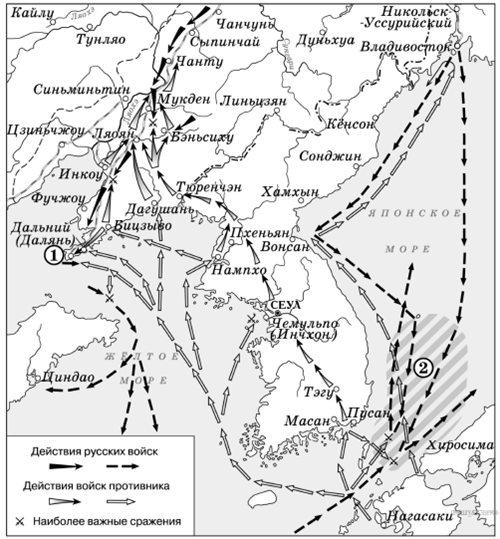 28.1. Укажите век, когда произошли события, изображенные на схеме. Ответ запишите словом.28.2 Укажите название страны, которая была противником России в боевых действиях, обозначенных на схеме.28.3. Прочитайте отрывок из работы историка и укажите цифру, под которой на схеме обозначено сражение, название которого пропущено в данном отрывке.  «___________ произошло в мае. В ходе него российская 2-я эскадра флота Тихого океана под командованием вице-адмирала Рожественского потерпела сокрушительное поражение от Императорского флота под командованием адмирала Хэйхатиро Того. Последнее, решающее морское сражение войны, в ходе которой русская эскадра была полностью разгромлена. Большая часть кораблей была потоплена противником или затоплена собственными экипажами, часть капитулировала, некоторые интернировались в нейтральных портах, и лишь четырём удалось дойти до русских портов.»29. План «Шлиффена» в Первой мировой войне – это:   1) План германского генштаба по ведению первой мировой войны, основанный на идее блицкрига   2) План германского канцлера по заключению сепаратного мира с Францией   3) План министра иностранных дел Германии об отчуждении от России части территорий   4) План ведения мирных переговоров с побежденными странами30. Каковы причины экономического кризиса?     1) Ограничение конкуренции в результате монополизации производства в ряде отраслей     2) Ограниченность массового потребления в условиях массового производства     3) Усиление государственного вмешательства в экономику     4) Уменьшение государственного вмешательства в экономику31. В каком году была создана Организация Объединенных Наций?     1) в 1945 г.                           3) в 1950 г.     2) в1947 г.                           4) в 1949 г.33. Для политики военного коммунизма было характерно:Введение продналога  2) сверхцентрализация управления промышленностью 3)децентрализация управления промышленностью 4) денационализация промышленности 34. Главным итогом Февральской революции 1917 г. стал (о):Падение самодержавия 2) созыв Учредительного собрания 3) окончание Первой мировой войны 4) выход России из войны35. К начальному этапу Великой Отечественной войны относится: Операция «Багратион»  2) Освобождение Левобережной Украины 3) Битва за Москву 4) битва за Кавказ 36. В каком году были введены войска СССР в Афганистан с целью установления советской власти? 1981 г. 2)1979 г. 3) 1989 г. 4) 1980 г. 37. С кем связан период «Оттепели»? Н.С. Хрущев 2) И.В. Сталин 3) В.И. Ленин 4) Л.И. Брежнев 38. Какой результат перестройки в СССР является положительным? Улучшение продовольственного снабжения населения  2) улучшение межнациональных отношений 3)утверждение в жизни страны политических свобод 4) распад СССР 39. Верхняя палата парламента по Конституции Российской Федерации 1993 г. :Государственная Дума 2) Правительство 3) Администрация Президента 4) Совет Федерации40. Запишите термин, о котором идет речь.Передача или продажа в частную собственность части государственной собственности  ______________Часть 2.Вам необходимо написать историческое сочинение об ОДНОМ из периодов истории России: 1) 1019-1054 гг.; 2) март 1801 г.-май 1812 г.; 3) октябрь 1917г.-октябрь 1922г.В сочинении необходимо :-указать не менее двух значимых событий( явлений, процессов), относящихся к данному периоду истории- назвать две исторические личности, деятельность которых связана с указанными событиями(явлениями, процессами), и, используя знание исторических фактов , охарактеризовать роли названных Вами личностей в этих событиях ( явлениях, процессах)-указать не менее двух причинно-следственных связей, характеризующих причины возникновения событий( явлений, процессов), происходивших в данный период;- используя знания исторических фактов и мнений историков, оценить влияние событий данного периода на дальнейшую историю России.В ходе изложения необходимо корректно использовать исторические термины, понятия, относящиеся к данному периоду.Критерии оценивания За первую часть : 40-38 баллов- оценка «5»                                 37- 35 баллов – оценка «4»                               34-25 баллов- оценка «3»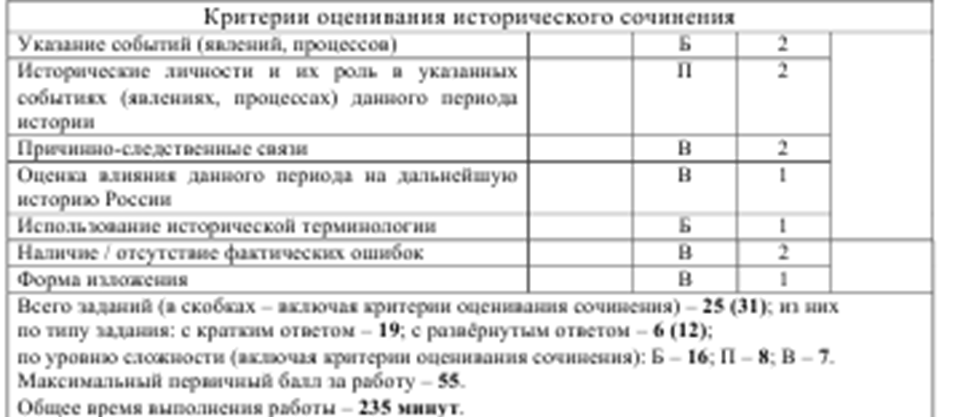 Темы рефератов для устного экзамена по УППроисхождение человека: дискуссионные вопросы.Начало цивилизации.Древний Восток и Античность: сходство и различия.Феномен западноевропейского СредневековьяВосток в Средние века.Основы российской истории.Происхождение Древнерусского государства.Русь в эпоху раздробленности.Возрождение русских земель (Х—ХV века).Рождение Российского централизованного государства.Смутное время в России.Россия в ХVII веке: успехи и проблемы.Наш край с древнейших времен до конца ХVII века.Истоки модернизации в Западной Европе.Революции ХVII—ХVIII веков как порождение модернизационных процессов.Страны Востока в раннее Новое время.Становление новой России (конец ХVII — начало ХVIII века).Россия ХVIII века: победная поступь империи.Наш край в ХVIII веке.Рождение индустриального общества.Восток и Запад в        веке: борьба и взаимовлияние.Отечественная война 1812 года.Россия        века: реформы или революция.Наш край в        веке.Мир начала ХХ века: достижения и противоречия.Великая российская революция.Между Первой и Второй мировыми войнами: альтернативы развития.Советский вариант модернизации: успехи и издержки.Наш край в 1920 — 1930-е годы.Критерии оценивания устного экзаменаОценка 5 ставится, если выполнены все требования к написанию и защите реферата: обозначена проблема и обоснована  её актуальность, сделан краткий анализ различных точек зрения на рассматриваемую проблему и логично изложена собственная позиция, сформулированы выводы, тема раскрыта полностью, выдержан объём, соблюдены требования к внешнему оформлению, даны правильные ответы на дополнительные вопросы.Оценка 4 – основные требования к реферату и его защите выполнены, но при этом допущены недочёты. В частности, имеются неточности в изложении материала; отсутствует логическая последовательность в суждениях; не выдержан объём реферата; имеются упущения в оформлении; на дополнительные вопросы при защите даны неполные ответы.Оценка 3 – имеются существенные отступления от требований к реферированию. В частности: тема освещена лишь частично; допущены фактические ошибки в содержании реферата или при ответе на дополнительные вопросы; во время защиты отсутствует вывод.Оценка 2 – тема реферата не раскрыта, обнаруживается существенное непонимание проблемы.Оценка 1 – реферат студентом не представленЛичностный Умение оценивать результат своей деятельности и деятельности одногруппниковОК 2Организовывать собственную деятельность, исходя из цели и способов её достижения. определённых руководителемЛичностный Умение самостоятельно добывать новые для себя исторические знания, используя для этого доступные источники информацииОК 4Осуществлять поиск  информации, необходимой для эффективного выполнения профессиональных задач.Личностный Сформированность мировоззрения, соответствующего современному уровню развития исторической науки и общественной практики, основанного на диалоге культур, а также различных форм общественного сознания, осознание своего места в поликультурном мире.ОК 6Работать в  команде, эффективно общаться с коллегами, руководством, клиентамиМетапредметныйУмение самостоятельно определять цели деятельности и составлять планы деятельности; самостоятельно осуществлять, контролировать и корректировать деятельность; использовать все возможные ресурсы для достижения поставленных целей и реализации планов деятельности; выбирать успешные стратегии в различных ситуацияхОК 2Организовывать собственную деятельность, исходя из цели и способов её достижения. определённых руководителемМетапредметныйВладение навыками познавательной, учебно-исследовательской и проектной деятельности, навыками разрешения проблем; способность и готовность к самостоятельному поиску методов решения практических задач, применению различных методов познанияОК 3Анализировать рабочую ситуацию, осуществлять текущий и итоговый контроль, оценку и коррекцию собственной деятельности, нести ответственность за результаты своей работы.МетапредметныйГотовность и способность к самостоятельной информационно-познавательной деятельности, включая умение ориентироваться в различных источниках исторической информации, критически ее оценивать и интерпретироватьОК 4Осуществлять поиск  информации, необходимой для эффективного выполнения профессиональных задач.МетапредметныйГотовность и способность к самостоятельной информационно-познавательной деятельности, включая умение ориентироваться в различных источниках исторической информации, критически ее оценивать и интерпретироватьОК 5Использовать информационно-коммуникационные технологии в профессиональной деятельности.ПредметныйСформированность представлений о современной исторической науке, ее специфике, методах исторического познания и роли в решении задач прогрессивного развития России в глобальном миреОК 1Понимать сущность и социальную значимость своей будущей профессии, проявлять к ней устойчивый интересПредметныйУмение применять исторические знания в профессиональной и общественной деятельности, поликультурном общении;владение навыками проектной деятельности и исторической реконструкции с привлечением различных источниковОК 3Анализировать рабочую ситуацию, осуществлять текущий и итоговый контроль, оценку и коррекцию собственной деятельности, нести ответственность за результаты своей работыВид учебной работыОбъем часовМаксимальная учебная нагрузка (всего)257Обязательная аудиторная учебная нагрузка  (всего)171в том числеСамостоятельная работа обучающегося (всего)86в том числеиндивидуальное проектное заданиевнеаудиторная самостоятельная работа86Итоговая аттестация Экзамен№ урокаНаименование разделов и темСодержание учебного материала, практические работы, самостоятельная работа обучающихсяОбъем часовКоды компетенций и личностных результатов, формированию которых способствует элемент программы1.2345Раздел 1.ВведениеРаздел 1.ВведениеРаздел 1.ВведениеРаздел 1.ВведениеРаздел 1.Введение1.Значение изучения историиПроблема достоверности исторических знаний. Исторические источники, их виды, основные методы работы с ними. Вспомогательные исторические дисциплины. Историческое событие и исторический факт. Концепции исторического развития (информационная, цивилизационная, их сочетание). Периодизация всемирной истории. История России — часть всемирной истории.2ЛР УП 1, ЛР УП 2,ЛР УП 4, МР3-МР4, ПР 2, ЛР 2,ОК 2-  ОК52. Основы исторического знанияСамостоятельная работа: работа со словарём2ЛР УП 5,ЛР УП 6,ЛР 2, ОК 2, ОК 3Раздел 2. Древнейшая стадия истории человечестваРаздел 2. Древнейшая стадия истории человечестваРаздел 2. Древнейшая стадия истории человечестваРаздел 2. Древнейшая стадия истории человечестваРаздел 2. Древнейшая стадия истории человечества3.Происхождение человекаЛюди эпохи палеолита. Источники знаний о древнейшем человеке. Проблемы антропогенеза. Древнейшие виды человека. Расселение древнейших людей по земному шару. Появление человека современного вида. Палеолит. Условия жизни и занятия первобытных людей. Социальные отношения. Родовая община. Формы первобытного брака. Достижения людей палеолита. Причины зарождения и особенности первобытной религии и искусства. Археологические памятники палеолита на территории России. Соседская община. Племена и союзы племен. Укрепление власти вождей. Возникновение элементов государственности. Древнейшие города.2ЛР УП 4, МР3-МР4, ПР 2, ЛР2, ОК 2-ОК 54.Первобытный мир и зарождение цивилизацийСамостоятельная работа: работа с контурной картой2ЛР УП 5,ЛР УП 6, ЛР 11, ОК 2, ОК 3, ОК 45.Неолитическая революция и ее последствияПонятие «неолитическая революция». Причины неолитической революции. Зарождение производящего хозяйства, появление земледелия и животноводства. Прародина производящего хозяйства. Последствия неолитической революции. Древнейшие поселения земледельцев и животноводов. Неолитическая революция на территории современной России. Первое и второе общественное разделение труда. Появление ремесла и торговли. Начало формирования народов. Индоевропейцы и проблема их прародины. Эволюция общественных отношений, усиление неравенства.2ЛР УП 1,ЛР УП 4, МР3-МР4,ПР 1,ЛР5, ОК2-ОК 5Раздел 3. Цивилизации Древнего мираРаздел 3. Цивилизации Древнего мираРаздел 3. Цивилизации Древнего мираРаздел 3. Цивилизации Древнего мираРаздел 3. Цивилизации Древнего мира6.Древнейшие государстваПонятие цивилизации. Особенности цивилизаций Древнего мира — древневосточной и античной. Специфика древнеегипетской цивилизации. Города-государства Шумера. Вавилон. Законы царя Хаммурапи. Финикийцы и их достижения. Древние евреи в Палестине. Хараппская цивилизация Индии. Индия под властью ариев. Зарождение древнекитайской цивилизации.2ЛР УП 1,ЛР УП 4, МР3-МР4,ПР 2, ЛР 8, ОК 2-ОК57.Признаки цивилизации в древнейших государствахСамостоятельная работа: заполнить таблицу2ЛР УП 4,МР 1, МР 3, МР 4, ЛР 8, ОК 2 – ОК 48.Великие державы Древнего ВостокаПредпосылки складывания великих держав, их особенности. Последствия появления великих держав. Хеттское царство. Ассирийская военная держава. Урарту. Мидийско-Персидская держава — крупнейшее государство Древнего Востока. Государства Индии. Объединение Китая. Империи Цинь и Хань2ЛР УП 4, МР3-МР4, ПР 2, ЛР 8, ОК 2-ОК59.Древняя ГрецияОсобенности географического положения и природы Греции. Минойская и микенская цивилизации. Последствия вторжения дорийцев в Грецию. Складывание полисного строя. Характерные черты полиса. Великая греческая колонизация и ее последствия. Развитие демократии в Афинах. Спарта и ее роль в истории Древней Греции. Греко-персидские войны, их ход, результаты, последствия. Расцвет демократии в Афинах. Причины и результаты кризиса полиса. Македонское завоевание Греции. Походы Александра Македонского и их результаты. Эллинистические государства — синтез античной и древневосточной цивилизации.2ЛР УП 4, МР3-МР4, ПР 2, ЛР 8, ОК 2-ОК510.Древний РимРим в период правления царей. Рождение Римской республики и особенности управления в ней. Борьба патрициев и плебеев, ее результаты. Римские завоевания. Борьба с Карфагеном. Превращение Римской республики в мировую державу. Система управления в Римской республике. Внутриполитическая борьба, гражданские войны. Рабство в Риме, восстание рабов под предводительством Спартака. От республики к империи. Римская империя: территория, управление. Периоды принципата и домината. Рим и провинции. Войны Римской империи. Римляне и варвары. Кризис Римской империи. Поздняя империя. Эволюция системы императорской власти. Колонат. Разделение Римской империи на Восточную и Западную. Великое переселение народов и падение Западной Римской империи.2ЛР УП 4, МР3-МР4, ПР 2, ЛР 8, ОК 2-ОК511.Культура и религия Древнего мираОсобенности культуры и религиозных воззрений Древнего Востока. Монотеизм. Иудаизм. Буддизм — древнейшая мировая религия. Зарождение конфуцианства в Китае. Достижения культуры Древней Греции. Особенности древнеримской культуры. Античная философия, наука, литература, архитектура, изобразительное искусство. Античная культура как фундамент современной мировой культуры. Религиозные представления древних греков и римлян. Возникновение христианства. Особенности христианского вероучения и церковной структуры. Превращение христианства в государственную религию Римской империи.2ЛР УП 4, МР3-МР4, ПР 2, ЛР 8, ОК 2-ОК5Раздел 4. Цивилизации Запада и Востока в Средние векаРаздел 4. Цивилизации Запада и Востока в Средние векаРаздел 4. Цивилизации Запада и Востока в Средние векаРаздел 4. Цивилизации Запада и Востока в Средние векаРаздел 4. Цивилизации Запада и Востока в Средние века12.Великое переселение народов и образование варварских королевств в ЕвропеСредние века: понятие, хронологические рамки, периодизация. Варвары и их вторжения на территорию Римской империи. Крещение варварских племен. Варварские королевства, особенности отношений варваров и римского населения в различных королевствах. Синтез позднеримского и варварского начал в европейском обществе раннего Средневековья. Варварские правды.2ЛР УП 4, МР3-МР4, ПР 2, ЛР 8, ОК 2-ОК513.Возникновение ислама. Арабские завоеванияАрабы. Мухаммед и его учение. Возникновение ислама. Основы мусульманского вероучения. Образование Арабского халифата. Арабские завоевания. Мусульмане и христиане. Халифат Омейядов и Аббасидов. Распад халифата. Культура исламского мира. Архитектура, каллиграфия, литература. Развитие науки. Арабы как связующее звено между культурами античного мира и средневековой Европы.2ЛР УП 4, МР3-МР4, ПР 2, ЛР 8, ОК 2-ОК514.Средневековый городСамостоятельная работа: написать сочинение2ЛР УП 4,МР 1, МР 3, МР 4, ЛР 8, ЛР 11, ОК 2 – ОК 415.Византийская империяТерритория Византии. Византийская империя: власть, управление. Расцвет Византии при Юстиниане. Попытка восстановления Римской империи. Кодификация права.Византия и славяне, славянизация Балкан. Принятие христианства славянскими народами. Византия и страны Востока. Турецкие завоевания и падение Византии. Культура Византии. Сохранение и переработка античного наследия. Искусство, иконопись, архитектура. Человек в византийской цивилизации. Влияние Византии на государственность и культуру России.2ЛР УП 4, МР3-МР4, ПР 2, ЛР 8, ОК 2-ОК516.Восток в Средние векаСредневековая Индия. Ислам в Индии. Делийский султанат. Культура средневековой Индии. Особенности развития Китая. Административно-бюрократическая система. Империи Суй, Тан. Монголы. Чингисхан. Монгольские завоевания, управление державой. Распад Монгольской империи. Империя Юань в Китае. Свержение монгольского владычества в Китае, империя Мин. Китайская культура и ее влияние на соседние народы. Становление и эволюция государственности в Японии. Самураи. Правление сёгунов.2ЛР УП 4, МР3-МР4, ПР 2, ЛР 8, ОК 2-ОК517.Китайская культура и ее влияние на соседние народыСамостоятельная работа: сделать сообщение2ЛР УП 4,МР 1, МР 3, МР 4, ЛР 8, ЛР 11, ОК 2 – ОК 418.Империя Карла Великого и ее распад. Феодальная раздробленность в ЕвропеОсновные черты западноевропейского феодализмаКоролевство франков. Военная реформа Карла Мартела и ее значение. Франкские короли и римские папы. Карл Великий, его завоевания и держава. Каролингское возрождение. Распад Каролингской империи. Причины и последствия феодальной раздробленности. Британия в раннее Средневековье. Норманны и их походы. Норманнское завоевание Англии.Средневековое общество. Феодализм: понятие, основные черты. Феодальное землевладение, вассально-ленные отношения. Причины возникновения феодализма. Структура и сословия средневекового общества. Крестьяне, хозяйственная жизнь, крестьянская община. Феодалы. Феодальный замок. Рыцари, рыцарская культура. Города Средневековья, причины их возникновения. Развитие ремесла и торговли. Коммуны и сеньоры. Городские республики. Ремесленники и цехи. Социальные движения. Повседневная жизнь горожан. Значение средневековых городов.2ЛР УП 1,ЛР УП 4, МР3-МР4, ПР 2, ЛР 8, ОК 2-ОК519.Христианская Европа и исламский мир в средние векаСамостоятельна работа : составить тест2ЛР УП 4,МР 1, МР 3, МР 4, ЛР 8, ЛР 11, ОК 2 – ОК 420.Католическая церковь в Средние века. Крестовые походыХристианская церковь в Средневековье. Церковная организация и иерархия. Усиление роли римских пап. Разделение церквей, католицизм и православие. Духовенство, монастыри, их роль в средневековом обществе. Клюнийская реформа, монашеские ордена. Борьба пап и императоров Священной Римской империи. Папская теократия.Крестовые походы, их последствия. Ереси в Средние века: причины их возникновения и распространения. Инквизиция. Упадок папства. Англия и Франция в Средние века. Держава Плантагенетов. Великая хартия вольностей. Франция под властью Капетингов на пути к единому государству. Оформление сословного представительства (Парламент в Англии, Генеральные штаты во Франции). Столетняя война и ее итоги. Османское государство и падение Византии. Рождение Османской империи и государства Европы. Пиренейский полуостров в Средние века. Реконкиста. Образование Испании и Португалии. Политический и культурный подъем в Чехии. Ян Гус. Гуситские войны и их последствия. Перемены во внутренней жизни европейских стран. «Черная смерть» и ее последствия. Изменения в положении трудового населения. Жакерия. Восстание УотаТайлера. Завершение складывания национальных государств. Окончательное объединение Франции. Война Алой и Белой розы в Англии. Укрепление королевской власти в Англии.2ЛР УП 4, МР3-МР4,ПР 2, ЛР 8, ОК 2-ОК521.Структура и сословия средневекового обществаСамостоятельная работа обучающихся: составить схему 2ЛР УП 4,МР 1, МР 3, МР 4, ЛР 8, ЛР 11, ОК 2 – ОК 422.Зарождение централизованных государств в Европе.Англия и Франция в Средние века. Держава Плантагенетов. Великая хартия вольностей. Франция под властью Капетингов на пути к единому государству. Оформление сословного представительства (Парламент в Англии, Генеральные штаты во Франции). Столетняя война и ее итоги. Османское государство и падение Византии. Рождение Османской империи и государства Европы. Пиренейский полуостров в Средние века. Реконкиста. Образование Испании и Португалии. Политический и культурный подъем в Чехии. Ян Гус. Гуситские войны и их последствия. Перемены во внутренней жизни европейских стран. «Черная смерть» и ее последствия. Изменения в положении трудового населения. Жакерия. Восстание Уота Тайлера. Завершение складывания национальных государств. Окончательное объединение Франции. Война Алой и Белой розы в Англии. Укрепление королевской власти в Англии.2ЛР УП 4, МР3-МР4, МР3-МР4, ПР 2, ЛР 8, ОК 2-ОК523.Гуситские войны и их последствияСамостоятельная работа обучающихся: сделать сообщение2ЛР УП 4,МР 1, МР 3, МР 4,ЛР 1 , ЛР 2, ЛР 8, ОК 2 – ОК 424.Средневековая культура Западной Европы. Начало РенессансаОсобенности и достижения средневековой культуры. Наука и богословие. Духовные ценности Средневековья. Школы и университеты. Художественная культура (стили, творцы, памятники искусства). Изобретение книгопечатания и последствия этого события. Гуманизм. Начало Ренессанса (Возрождения). Культурное наследие европейского Средневековья2ЛР УП 4, МР3-МР4, ПР 2, ЛР 8, ОК 2-ОК525.Образование Древнерусского государства Крещение Руси и его значениеВосточные славяне: происхождение, расселение, занятия, общественное устройство. Взаимоотношения с соседними народами и государствами. Предпосылки и причины образования Древнерусского государства. Новгород и Киев — центры древнерусской государственности. Варяжская проблема. Формирование княжеской власти (князь и дружина, полюдье). Первые русские князья, их внутренняя и внешняя политика. Походы Святослава.Начало правления князя Владимира Святославича. Организация защиты Руси от кочевников. Крещение Руси: причины, основные события, значение. Христианство и язычество. Церковная организация на Руси. Монастыри. Распространение культуры и письменности2ЛР УП 1,ЛР УП 4, МР3-МР4,ПР1,ЛР 1, ЛР 8, ОК 2-ОК526.Династия РюриковичейСамостоятельная работа обучающихся: составить генеалогическое дерево2ЛР УП 4,МР 1, МР 3, МР 4,ЛР 1 , ЛР 2, ЛР 8, ОК 2 – ОК 427.Раздробленность на Руси.Политическая раздробленность: причины и последствия. Крупнейшие самостоятельные центры Руси, особенности их географического, социально-политического и культурного развития. Новгородская земля. Владимиро-Суздальское княжество. Зарождение стремления к объединению русских земель.2ЛР УП 1, ЛР УП 4, МР3-МР4,ПР 1, ЛР 1, ЛР 8, ОК 2-ОК528.Общество Древней Руси. Древнерусская культураСоциально-экономический и политический строй Древней Руси. Земельные отношения. Свободное и зависимое население. Древнерусские города, развитие ремесел и торговли. Русская Правда. Политика Ярослава Мудрого и Владимира Мономаха. Древняя Русь и ее соседи. Политическая раздробленность: причины и последствия. Крупнейшие самостоятельные центры Руси, особенности их географического, социально-политического и культурного развития. Новгородская земля. Владимиро-Суздальское княжество. Зарождение стремления к объединению русских земель. Особенности древнерусской культуры. Возникновение письменности. Летописание. Литература (слово, житие, поучение, хождение).Былинный эпос. Деревянное и каменное зодчество. Живопись (мозаики, фрески). Иконы. Декоративно-прикладное искусство. Развитие местных художественных школ.2ЛР УП 1,ЛР УП 4, МР3-МР4,ПР1, ЛР 1, ЛР 8, ОК 2-ОК529.Монгольское завоевание и его последствия. Начало возвышения МосквыМонгольское нашествие. Сражение на Калке. Поход монголов на Северо-Западную Русь. Героическая оборона русских городов. Походы монгольских войск на Юго-Западную Русь и страны Центральной Европы. Значение противостояния Руси монгольскому завоеванию. Борьба Руси против экспансии с Запада. Александр Ярославич. Невская битва. Ледовое побоище. Зависимость русских земель от Орды и ее последствия. Борьба населения русских земель против ордынского владычества. Причины и основные этапы объединения русских земель. Москва и Тверь: борьба за великое княжение. Причины и ход возвышения Москвы. Московские князья и их политика. Княжеская власть и церковь. Дмитрий Донской. Начало борьбы с ордынским владычеством.Причины и основные этапы объединения русских земель. Москва и Тверь: борьба за великое княжение. Причины и ход возвышения Москвы. Московские князья и их политика. Княжеская власть и церковь. Дмитрий Донской. Начало борьбы с ордынским владычеством. Куликовская битва, ее значение.2ЛР УП 1- ЛР УП 4, МР3-МР4,ПР 1, ЛР 1, ЛР 8, ОК 2-ОК530.Куликовская битва, ее значениеСамостоятельная работа обучающихся: ответить на вопросы2ЛР УП 4,МР 1, МР 3, МР 4,ЛР 1 , ЛР 2, ЛР 8, ОК 2 – ОК 431.Образование единого Русского государстваРусь при преемниках Дмитрия Донского. Отношения между Москвой и Ордой, Москвой и Литвой. Феодальная война второй четверти XV века, ее итоги.Автокефалия Русской православной церкви. Иван III. Присоединение Новгорода. Завершение объединения русских земель. Прекращение зависимости Руси от Золотой Орды. Войны с Казанью, Литвой, Ливонским орденом и Швецией. Образование единого Русского государства и его значение. Усиление великокняжеской власти. Судебник 1497 года. Происхождение герба России. Система землевладения. Положение крестьян, ограничение их свободы. Предпосылки и начало складывания крепостнической системы.2ЛР УП 1,ЛР УП 4, МР3-МР4,ПР 1, ЛР 1, ЛР 8, ОК 2-ОК532.Россия в правление Ивана ГрозногоРоссия в период боярского правления. Иван IV. Избранная рада. Реформы 1550-х годов и их значение. Становление приказной системы. Укрепление армии. Стоглавый собор. Расширение территории государства, его многонациональный характер. Походы на Казань. Присоединение Казанского и Астраханского ханств, борьба с Крымским ханством, покорение Западной Сибири. Ливонская война, ее итоги и последствия. Опричнина, споры о ее смысле. Последствия опричнины. Россия в конце XVIвека, нарастание кризиса. Учреждение патриаршества. Закрепощение крестьян.2ЛР УП 1,ЛР УП 4, МР3-МР4,ПР 1, ЛР 1, ЛР 8, ОК 2-ОК533.Смутное время начала XVII векаЦарствование Б. Годунова. Смута: причины, участники, последствия. Самозванцы. Восстание под предводительством И. Болотникова. Вмешательство Речи Посполитой и Швеции в Смуту. Оборона Смоленска. Освободительная борьба против интервентов. Патриотический подъем народа. Окончание Смуты и возрождение российской государственности. Ополчение К. Минина и Д. Пожарского. Освобождение Москвы. Начало царствования династии Романовых.2ЛР УП 1,ЛР УП 4, МР3-МР4,ПР 1, ЛР 1, ЛР 8, ОК 2-ОК534.Экономическое и социальное развитие России в XVII веке. Народные движенияЭкономические последствия Смуты. Восстановление хозяйства. Новые явления в экономике страны: рост товарно-денежных отношений, развитие мелкотоварного производства, возникновение мануфактур. Развитие торговли, начало формирования всероссийского рынка. Окончательное закрепощение крестьян. Народные движения в XVII веке: причины, формы, участники. Городские восстания. Восстание под предводительством С.Т.Разина. 2ЛР УП 1,ЛР УП 4, МР3-МР4, ПР 1, ЛР 1, ЛР 8, ОК 2-ОК535.Народные движения в XVIIвекеСамостоятельная работа описать причины, формы, участников.2ЛР УП 4,МР 1, МР 3, МР 4,ЛР 1 , ЛР 2, ЛР 8, ОК 2 – ОК 436.Культура Руси конца XIII—XVII вековКультура XIII—XV веков. Летописание. Важнейшие памятники литературы (памятники куликовского цикла, сказания, жития, хождения).Развитие зодчества (Московский Кремль, монастырские комплексы-крепости). Расцвет иконописи (Ф. Грек, А. Рублев). Культура XVIвека. Книгопечатание (И. Федоров). Публицистика. Зодчество (шатровые храмы). «Домострой». Культура XVIIвека. Традиции и новые веяния, усиление светского характера культуры. Образование. Литература: новые жанры (сатирические повести, автобиографические повести), новые герои. Зодчество: основные стили и памятники. Живопись (С. Ушаков2ЛР УП 1,ЛР УП 4, МР3-МР4,ПР 1, ЛР 1, ЛР 8, ОК 2-ОК537.Культура России XVIIвекаСамостоятельная работа обучающихся: записать термины и даты2ЛР УП 4,МР 1, МР 3, МР 4, ЛР 5, ЛР 8, ОК 2 , ОК 3Раздел 7. Страны Запада и Востока в XVI—XVIIIвекеРаздел 7. Страны Запада и Востока в XVI—XVIIIвекеРаздел 7. Страны Запада и Востока в XVI—XVIIIвекеРаздел 7. Страны Запада и Востока в XVI—XVIIIвекеРаздел 7. Страны Запада и Востока в XVI—XVIIIвеке38.Экономическое развитие и перемены в западноевропейском обществе.Великие географические открытия.Образование колониальных империй.Новые формы организации производства. Накопление капитала. Зарождение ранних капиталистических отношений. Мануфактура. Открытия в науке, усовершенствование в технике, внедрение технических новинок в производство. Революции в кораблестроении и военном деле. Совершенствование огнестрельного оружия. Развитие торговли и товарно-денежных отношений. Революция цен и ее последствия. Великие географические открытия, их технические, экономические и интеллектуальные предпосылки. Поиски пути в Индию и открытие Нового Света (Х. Колумб, Васко да Гама, Ф. Магеллан). Разделы сфер влияния и начало формирования колониальной системы. Испанские и португальские колонии в Америке. Политические, экономические и культурные последствия Великих географических открытий.Эпоха Возрождения. Понятие «Возрождение». Истоки и предпосылки становления культуры Ренессанса в Италии. Гуманизм и новая концепция человеческой личности. Идеи гуманизма в Северной Европе. Влияние гуманистических идей в литературе, искусстве и архитектуре. Высокое Возрождение в Италии. Искусство стран Северного Возрождения.Великие географические открытия, их технические, экономические и интеллектуальные предпосылки. Поиски пути в Индию и открытие Нового Света (Х. Колумб, Васко да Гама, Ф. Магеллан). Разделы сфер влияния и начало формирования колониальной системы. Испанские и португальские колонии в Америке. Политические, экономические и культурные последствия Великих географических открытий.2ЛР УП 1-ЛР УП 4, МР3-МР4,ПР 2,  ЛР 8, ОК 2-ОК539.Высокое Возрождение в ИталииСамостоятельная работа обучающихся: сделать сообщение2ЛР УП 4,МР 1, МР 3, МР 4, ЛР 8, ОК 2 – ОК 440.Реформация и контрреформацияПонятие «протестантизм». Церковь накануне Реформации. Гуманистическая критика церкви. Мартин Лютер. Реформация в Германии, лютеранство. Религиозные войны. Крестьянская война в Германии. Жан Кальвин и распространение его учения. Новая конфессиональная карта Европы. Контрреформация и попытки преобразований в католическом мире. Орден иезуитов. Абсолютизм как общественно-политическая система. Абсолютизм во Франции. Религиозные войны и правление Генриха IV. Франция при кардинале Ришелье. Фронда .ЛюдовикXIV— «король-солнце». Абсолютизм в Испании. Испания и империя Габсбургов в XVII— XVIIIвеках. Англия в эпоху Тюдоров. Превращение Англии в великую морскую державу при Елизавете I. Общие черты и особенности абсолютизма в странах Европы. «Просвещенный абсолютизм», его значение и особенности в Пруссии, при монархии Габсбургов2ЛР УП 4, МР3-МР4, ПР 2, ЛР 8, ОК 2-ОК541.Общие черты и особенности абсолютизма в странах ЕвропыСамостоятельная работа обучающихся: ответить на вопросы2ЛР УП 4,МР 1, МР 3, МР 4, ЛР 8, ОК 2 – ОК 442.Становление абсолютизма в европейских странах.Англия в XVII—XVIIIвекахАбсолютизм как общественно-политическая система. Абсолютизм во Франции. Религиозные войны и правление Генриха IV. Франция при кардинале Ришелье. Фронда. Людовик XIV— «король-солнце». Абсолютизм в Испании. Испания и империя Габсбургов в XVII— XVIIIвеках. Англия в эпоху Тюдоров. Превращение Англии в великую морскую державу при Елизавете I. Общие черты и особенности абсолютизма в странах Европы. «Просвещенный абсолютизм», его значение и особенности в Пруссии, при монархии Габсбургов.Причины и начало революции в Англии. Демократические течения в революции. Провозглашение республики. Протекторат О. Кромвеля. Реставрация монархии. Итоги, характер и значение Английской революции. «Славная революция». Английское Просвещение. Дж. Локк. Политическое развитие Англии в XVIIIвеке. Колониальные проблемы. Подъем мануфактурного производства. Начало промышленной революции. Изменения в социальной структуре общества.2ЛР УП 4, МР3-МР4, ПР 2,  ЛР 8, ОК 2-ОК543.Страны Востока в XVI — XVIII векахОсманские завоевания в Европе. Борьба европейских стран с османской опасностью. Внутренний строй Османской империи и причины ее упадка. Маньчжурское завоевание Китая. Империя Цин и ее особенности.Начало проникновения европейцев в Китай. Цинская политика изоляции. СёгунатТокугавы в Японии. Колониальные захваты Англии, Голландии и Франции. Колониальное соперничество.Складывание колониальной системы. Колонизаторы и местное население. Значение колоний для развития стран Западной Европы. Испанские и португальские колонии Америки, ввоз африканских рабов. Английские колонии в Северной Америке: социально-экономическое развитие и политическое устройство. Рабовладение. Европейские колонизаторы в Индии. Захват Индии Англией и его последствия.2ЛР УП 4, МР3-МР4, ПР 2,  ЛР 8, ОК 2-ОК544.Международные отношения в XVII— XVIII веках.Самостоятельная работа: работа с контурной картой2ЛР УП 4,МР 1, МР 3, МР 4, ЛР 8, ОК 2 – ОК 445.Развитие европейской культуры и науки в XVII—XVIII веках. Эпоха просвещенияНовые художественные стили: классицизм, барокко, рококо. Крупнейшие писатели, художники, композиторы. Просвещение: эпоха и идеология. Развитие науки, важнейшие достижения. Идеология Просвещения и значение ее распространения. Учение о естественном праве и общественном договоре. Вольтер, Ш. Монтескьё,Ж. Ж. Руссо.2ЛР УП 4, МР3-МР4, ПР 2,  ЛР 8, ОК 2-ОК546. Война за независимость и образование США.Самостоятельная работа обучающихся: ответить на вопросы2ЛР УП 4,МР 1, МР 3, МР 4,ЛР 8, ОК 2 – ОК 447.Французская революция конца XVIIIвекаПредпосылки и причины Французской революции конца XVIIIвека. Начало революции. Декларация прав человека и гражданина. Конституционалисты, жирондисты и якобинцы. Конституция 1791 года. Начало революционных войн. Свержение монархии и установление республики. Якобинская диктатура. Террор. Падение якобинцев. От термидора к брюмеру. Установление во Франции власти Наполеона Бонапарта. Итоги революции. Международное значение революции.2ЛР УП 4, МР3-МР4, ПР 2,  ЛР 8, ОК 2-ОК548.Якобинская диктатураСамостоятельная работа обучающихся: заполнить схему2ЛР УП 4,МР 1, МР 3, МР 4, ЛР 8, ОК 2 – ОК 4Раздел 8. Россия в конце XVII — XVIII веков: от царства к империиРаздел 8. Россия в конце XVII — XVIII веков: от царства к империиРаздел 8. Россия в конце XVII — XVIII веков: от царства к империиРаздел 8. Россия в конце XVII — XVIII веков: от царства к империиРаздел 8. Россия в конце XVII — XVIII веков: от царства к империи49.Россия в эпоху петровских преобразованийДискуссии о Петре I, значении и цене его преобразований. Начало царствования Петра I. Стрелецкое восстание. Правление царевны Софьи. Крымские походы В. В. Голицына. Начало самостоятельного правления Петра I. Азовские походы. Великое посольство. Первые преобразования. Северная война: причины, основные события, итоги. Значение Полтавской битвы. Прутский и Каспийский походы. Провозглашение России империей. Государственные реформы Петра I. Реорганизация армии. Реформы государственного управления (учреждение Сената, коллегий, губернская реформа и др.). Указ о единонаследии. Табель о рангах. Утверждение абсолютизма. Церковная реформа. Развитие экономики. Политика протекционизма и меркантилизма. Подушная подать. Введение паспортной системы. Социальные движения. Восстания в Астрахани, на Дону. Итоги и цена преобразований Петра Великого.2ЛР УП 1,ЛР УП 4, МР3-МР4, ПР 1, ЛР 1, ЛР 8, ОК 2-ОК550.Экономическое и социальное развитие в XVIII веке. Народные движенияРазвитие промышленности и торговли во второй четверти — конце ХVIII века. Рост помещичьего землевладения. Основные сословия российского общества, их положение. Усиление крепостничества2ЛР УП 1,ЛР УП 4, МР3-МР4, ПР 1, ЛР 1, ЛР 8, ОК 2-ОК551.Восстание под предводительством Е. И. Пугачева и его значениеСамостоятельная работа обучающихся: сделать презентацию2ЛР УП 4,МР 1, МР 3, МР 4,ЛР 1 , ЛР 2, ЛР 8, ОК 2 – ОК 452.Внутренняя и внешняя политика России в середине — второй половине XVIII векаДворцовые перевороты: причины, сущность, последствия. Внутренняя и внешняя политика преемников Петра I. Расширение привилегий дворянства. Русско-турецкая война 1735 —1739 годов. Участие России в Семилетней войне. Короткое правление Петра III. Правление Екатерины II. Политика «просвещенного абсолютизма»: основные направления, мероприятия, значение. Уложенная комиссия. Губернская реформа. Жалованные грамоты дворянству и городам. Внутренняя политика Павла I, его свержение. Внешняя политика Екатерины II. Русско-турецкие войны и их итоги. Великие русские полководцы и флотоводцы (П. А. Румянцев, А. В. Суворов, Ф.Ф.Ушаков). Присоединение и освоение Крыма и Новороссии; Г.А.Потемкин. Участие России в разделах Речи Посполитой. Внешняя политика Павла I. Итальянский и Швейцарский походы А. В. Суворова, Средиземноморская экспедиция Ф. Ф. Ушакова2ЛР УП 1,ЛР УП 4, МР3-МР4,ПР 1, ЛР 1, ЛР 8, ОК 2-ОК553.Русская культура XVIII векаНововведения в культуре петровских времен. Просвещение и научные знания (Ф. Прокопович.И. Т. Посошков). Литература и искусство. Архитектура и изобразительное искусство (Д. Трезини, В. В. Растрелли, И. Н. Никитин).Культура и быт России во второй половине XVIIIвека. Становление отечественной науки; М.В.Ломоносов. Исследовательские экспедиции .Историческая наука (В. Н. Татищев). Русские изобретатели (И. И. Ползунов, И. П. Кулибин). Общественная мысль (Н. И. Новиков, А. Н. Радищев). Литература: основные направления, жанры, писатели (А. П. Сумароков, Н. М. Карамзин, Г. Р. Державин, Д. И. Фонвизин). Развитие архитектуры, живописи, скульптуры, музыки (стили и течения, художники и их произведения). Театр (Ф. Г. Волков).2ЛР УП 1-ЛР УП 5, МР3-МР4,ПР1, ЛР 1, ЛР 8, ОК 2-ОК5Раздел 9. Становление индустриальной цивилизацииРаздел 9. Становление индустриальной цивилизацииРаздел 9. Становление индустриальной цивилизацииРаздел 9. Становление индустриальной цивилизацииРаздел 9. Становление индустриальной цивилизацииРаздел 9. Становление индустриальной цивилизации54.Промышленный переворот и его последствияПромышленный переворот (промышленная революция), его причины и последствия. Важнейшие изобретения. Технический переворот в промышленности. От мануфактуры к фабрике. Машинное производство. Появление новых видов транспорта и средств связи.Промышленный переворот (промышленная революция), его причины и последствия. Важнейшие изобретения. Технический переворот в промышленности. От мануфактуры к фабрике. Машинное производство. Появление новых видов транспорта и средств связи.2ЛР УП 1,ЛР УП 4, МР3-МР4,ПР 2, ЛР 8, ОК 2-ОК555.Социальные последствия промышленной революцииИндустриальное общество. Экономическое развитие Англии и Франции в ХГХ веке. Конец эпохи «свободного капитализма».Концентрация производства и капитала. Монополии и их формы. Финансовый капитал. Роль государства в экономике.Индустриальное общество. Экономическое развитие Англии и Франции в ХГХ веке. Конец эпохи «свободного капитализма».Концентрация производства и капитала. Монополии и их формы. Финансовый капитал. Роль государства в экономике.2ЛР УП 1,ЛР УП 4, МР3-МР4, ПР 2,  ЛР 8, ОК 2-ОК556.Международные отношенияВойны Французской революции и Наполеоновские войны. Антифранцузские коалиции. Крушение наполеоновской империи и его причины. Создание Венской системы международных отношений. Священный союз. Восточный вопрос и обострение противоречий между европейскими державами. Крымская (Восточная) война и ее последствия. Франко-прусская война и изменение расстановки сил на мировой арене. Колониальные захваты. Противоречия между державами.Складывание системы союзов. Тройственный союз. Франко-русский союз — начало образования Антанты.Войны Французской революции и Наполеоновские войны. Антифранцузские коалиции. Крушение наполеоновской империи и его причины. Создание Венской системы международных отношений. Священный союз. Восточный вопрос и обострение противоречий между европейскими державами. Крымская (Восточная) война и ее последствия. Франко-прусская война и изменение расстановки сил на мировой арене. Колониальные захваты. Противоречия между державами.Складывание системы союзов. Тройственный союз. Франко-русский союз — начало образования Антанты.2ЛР УП 1,ЛР УП 4, МР3-МР4,ПР 2,57.Международные отношения в Новое времяСамостоятельная работа обучающихся : работа с контурной картойСамостоятельная работа обучающихся : работа с контурной картой2ЛР УП 4,МР 1, МР 3, МР 4, ЛР 8, ОК 2 – ОК 458.Политическое развитие стран Европы и АмерикиСтраны Европы после Наполеоновских войн. Июльская революция во Франции. Образование независимых государств в Латинской Америке. Эволюция политической системы Великобритании, чартистское движение. Революции во Франции, Германии, Австрийской империи и Италии в 1848 —1849 годах: характер, итоги и последствия. Пути объединения национальных государств: Италии, Германии. Социально-экономическое развитие США в конце XVIII — первой половине XIX века. Истоки конфликта Север — Юг. Президент А. Линкольн. Гражданская война в США. Отмена рабства. Итоги войны. Распространение социалистических идей. Первые социалисты. Учение К. Маркса. Рост рабочего движения. Деятельность I Интернационала. Возникновение социал-демократии. Образование II Интернационала. Страны Европы после Наполеоновских войн. Июльская революция во Франции. Образование независимых государств в Латинской Америке. Эволюция политической системы Великобритании, чартистское движение. Революции во Франции, Германии, Австрийской империи и Италии в 1848 —1849 годах: характер, итоги и последствия. Пути объединения национальных государств: Италии, Германии. Социально-экономическое развитие США в конце XVIII — первой половине XIX века. Истоки конфликта Север — Юг. Президент А. Линкольн. Гражданская война в США. Отмена рабства. Итоги войны. Распространение социалистических идей. Первые социалисты. Учение К. Маркса. Рост рабочего движения. Деятельность I Интернационала. Возникновение социал-демократии. Образование II Интернационала. 2ЛР УП 4, МР3-МР4, ПР 2,  ЛР 8, ОК 2-ОК559.Гражданская война в США.Самостоятельная работа обучающихся : ответить на вопросыСамостоятельная работа обучающихся : ответить на вопросы2ЛР УП 4,МР 1, МР 3, МР 4, ЛР 8, ОК 2 – ОК 460.Развитие западноевропейской культурыЛитература. Изобразительное искусство. Музыка. Романтизм, реализм, символизм в художественном творчестве. Секуляризация науки. Теория Ч. Дарвина. Важнейшие научные открытия. Революция в физике. Влияние культурных изменений на повседневную жизнь и быт людей. Литература. Изобразительное искусство. Музыка. Романтизм, реализм, символизм в художественном творчестве. Секуляризация науки. Теория Ч. Дарвина. Важнейшие научные открытия. Революция в физике. Влияние культурных изменений на повседневную жизнь и быт людей. 2ЛР УП 4, МР3-МР4,ПР 2,  ЛР 8, ОК 2-ОК561.Автомобили и воздухоплавание.Самостоятельная работа обучающихся : сделать презентациюСамостоятельная работа обучающихся : сделать презентацию2ЛР УП 4,МР 1, МР 3, МР 4,ЛР 1 , ЛР 2, ЛР 8, ОК 2 – ОК 4, ОК 6Раздел 10. Процесс модернизации в традиционных обществах ВостокаРаздел 10. Процесс модернизации в традиционных обществах ВостокаРаздел 10. Процесс модернизации в традиционных обществах ВостокаРаздел 10. Процесс модернизации в традиционных обществах ВостокаРаздел 10. Процесс модернизации в традиционных обществах ВостокаРаздел 10. Процесс модернизации в традиционных обществах Востока62.Колониальная экспансия европейских странОсобенности социально-экономического и политического развития стран Востока. Страны Востока и страны Запада: углубление разрыва в темпах экономического роста. Значение колоний для ускоренного развития западных стран. Колониальный раздел Азии и Африки. Традиционные общества и колониальное управление. Освободительная борьба народов колоний и зависимых стран.Особенности социально-экономического и политического развития стран Востока. Страны Востока и страны Запада: углубление разрыва в темпах экономического роста. Значение колоний для ускоренного развития западных стран. Колониальный раздел Азии и Африки. Традиционные общества и колониальное управление. Освободительная борьба народов колоний и зависимых стран.2ЛР УП 4, МР3-МР4, ПР 2, ЛР 8, ОК 2-ОК563.ИндияИндия под властью британской короны. Восстание сипаев и реформы в управлении Индии.Индия под властью британской короны. Восстание сипаев и реформы в управлении Индии.2ЛР УП 4, МР3-МР4, ПР 2,ЛР 8, ОК 2-ОК564.Колониальный раздел Азии и АфрикиСамостоятельная работа обучающихся : написать конспектСамостоятельная работа обучающихся : написать конспект2ЛР УП 4,МР 1, МР 3, МР 4, ЛР 2, ЛР 8, ОК3, ОК 465.Китай и ЯпонияНачало превращения Китая в зависимую страну. Опиумные войны. Восстание тайпинов, его особенности и последствия. Упадок и окончательное закабаление Китая западными странами. Особенности японского общества в период сёгуната Токугава. Насильственное «открытие» Японии. Революция Мэйдзи и ее последствия. Усиление Японии и начало ее экспансии в Восточной Азии.Начало превращения Китая в зависимую страну. Опиумные войны. Восстание тайпинов, его особенности и последствия. Упадок и окончательное закабаление Китая западными странами. Особенности японского общества в период сёгуната Токугава. Насильственное «открытие» Японии. Революция Мэйдзи и ее последствия. Усиление Японии и начало ее экспансии в Восточной Азии.2ЛР УП 4, МР3-МР4, ПР 2, ЛР 8, ОК 2-ОК5Раздел 11. Российская империя в XIX векеРаздел 11. Российская империя в XIX векеРаздел 11. Российская империя в XIX векеРаздел 11. Российская империя в XIX векеРаздел 11. Российская империя в XIX векеРаздел 11. Российская империя в XIX веке66.Внутренняя и внешняя политика России в начале XIX векаИмператор Александр I и его окружение. Создание министерств. Указ о вольных хлебопашцах.Меры по развитию системы образования. Проект М.М.Сперанского. Учреждение Государственного совета. Участие России в антифранцузских коалициях. Присоединение к России Финляндии и БессарабииИмператор Александр I и его окружение. Создание министерств. Указ о вольных хлебопашцах.Меры по развитию системы образования. Проект М.М.Сперанского. Учреждение Государственного совета. Участие России в антифранцузских коалициях. Присоединение к России Финляндии и Бессарабии2ЛР УП 1-ЛР УП 4, МР3-МР4,ПР 1, ЛР 1, ЛР 8, ОК 2-ОК567.Отечественная война 1812 годаПланы сторон, основные этапы и сражения войны. Герои войны (М. И. Кутузов, П. И. Багратион, Н. Н. Раевский, Д. В. Давыдов и др.).Планы сторон, основные этапы и сражения войны. Герои войны (М. И. Кутузов, П. И. Багратион, Н. Н. Раевский, Д. В. Давыдов и др.).2ЛР УП 1-ЛР УП 4, МР3-МР4,ПР 1, ЛР 1, ЛР 8, ОК 2-ОК568.Причины победы России в Отечественной войне 1812 годаСамостоятельная работа обучающихся : сделать сообщениеСамостоятельная работа обучающихся : сделать сообщение2ЛР УП 4,МР 1, МР 3, МР 4,ЛР 1 , ЛР 2, ЛР 8, ОК 2 – ОК 469.Заграничный поход русской армии 1813 —1814 годовВенский конгресс. Роль России в европейской политике в 1813 —1825 годах. Изменение внутриполитического курса Александра I в 1816 —1825 годах. Аракчеевщина. Военные поселенияВенский конгресс. Роль России в европейской политике в 1813 —1825 годах. Изменение внутриполитического курса Александра I в 1816 —1825 годах. Аракчеевщина. Военные поселения2ЛР УП 1,ЛР УП 4, ПР 1, ЛР 1, ЛР 8, ОК 2-ОК570.Движение декабристовДвижение декабристов: предпосылки возникновения, идейные основы и цели, первые организации, их участники. Южное общество; «Русская правда» П. И. Пестеля. Северное общество; Конституция Н. М. Муравьева. Выступления декабристов в Санкт-Петербурге (14 декабря 1825 года) и на юге, их итоги.Движение декабристов: предпосылки возникновения, идейные основы и цели, первые организации, их участники. Южное общество; «Русская правда» П. И. Пестеля. Северное общество; Конституция Н. М. Муравьева. Выступления декабристов в Санкт-Петербурге (14 декабря 1825 года) и на юге, их итоги.2ЛР УП 1,ЛР УП 4, МР3-МР4,ПР 1, ЛР 1, ЛР 8, ОК 2-ОК571.Значение движения декабристовСамостоятельная работа обучающихся : написать конспектСамостоятельная работа обучающихся : написать конспект2ЛР УП 4,МР 1, МР 3, МР 4,ЛР 1 , ЛР 2, ЛР 8, ОК 2 – ОК 472.Внутренняя политика Николая IПравление Николая I. Преобразование и укрепление роли государственного аппарата.Кодификация законов. Социально-экономическое развитие России во второй четверти XIX века. Крестьянский вопрос. Реформа управления государственными крестьянами П. Д. Киселева. Начало промышленного переворота, его экономические и социальные последствия. Финансовая реформа Е. Ф. Канкрина. Политика в области образования.Теория официальной народности (С. С. Уваров).Правление Николая I. Преобразование и укрепление роли государственного аппарата.Кодификация законов. Социально-экономическое развитие России во второй четверти XIX века. Крестьянский вопрос. Реформа управления государственными крестьянами П. Д. Киселева. Начало промышленного переворота, его экономические и социальные последствия. Финансовая реформа Е. Ф. Канкрина. Политика в области образования.Теория официальной народности (С. С. Уваров).2ЛР УП 1,ЛР УП 4, МР3-МР4,ПР 1, ЛР 1, ЛР 8, ОК 2-ОК573.Общественное движение во второй четверти XIX векаОппозиционная общественная мысль. «Философическое письмо» П. Я. Чаадаева. Славянофилы (К. С. и И. С. Аксаковы, И. В. и П. В. Киреевские, А. С. Хомяков, Ю. Ф. Самарин и др.) и западники (К. Д. Кавелин, С. М. Соловьев, Т. Н. Грановский и др.). Революционно-социалистические течения (А. И. Герцен, Н. П. Огарев, В. Г. Белинский). Общество петрашевцев. Создание А. И. Герценом теории русского социализма и его издательская деятельность.Оппозиционная общественная мысль. «Философическое письмо» П. Я. Чаадаева. Славянофилы (К. С. и И. С. Аксаковы, И. В. и П. В. Киреевские, А. С. Хомяков, Ю. Ф. Самарин и др.) и западники (К. Д. Кавелин, С. М. Соловьев, Т. Н. Грановский и др.). Революционно-социалистические течения (А. И. Герцен, Н. П. Огарев, В. Г. Белинский). Общество петрашевцев. Создание А. И. Герценом теории русского социализма и его издательская деятельность.2ЛР УП 1-ЛР УП 5, МР3-МР4,ПР 1, ЛР 1, ЛР 8, ОК 2-ОК574.Издательская деятельность А.И. ГерценаСамостоятельная работа обучающихся : сделать сообщениеСамостоятельная работа обучающихся : сделать сообщение2ЛР УП 4,МР 1, МР 3, МР 4,ЛР 1 , ЛР 2, ЛР 8, ЛР 5, ОК 2 – ОК 475.Внешняя политика России во второй четверти XIX векаРоссия и революционные события 1830 —1831 и 1848 —1849 годов в Европе. Восточный вопрос. Войны с Ираном и Турцией. Кавказская война. Крымская война 1853 — 1856 годов: причины, этапы военных действий, итоги. Героическая оборона Севастополя и ее герои.Россия и революционные события 1830 —1831 и 1848 —1849 годов в Европе. Восточный вопрос. Войны с Ираном и Турцией. Кавказская война. Крымская война 1853 — 1856 годов: причины, этапы военных действий, итоги. Героическая оборона Севастополя и ее герои.2ЛР УП 1-ЛР УП 4, МР3-МР4,ПР 1, ЛР 1, ЛР 8, ОК 2-ОК576.Отмена крепостного права и реформы 60 — 70-х годов XIX века«Конституция М.Т.Лорис-Меликова». Александр III. Причины контрреформ, их основные направления и последствия.«Конституция М.Т.Лорис-Меликова». Александр III. Причины контрреформ, их основные направления и последствия.2ЛР УП 1,ЛР УП 4, МР3-МР4,ПР 1, ЛР 1, ЛР 7, ЛР 8, ОК 2-ОК577.Значение отмены крепостного права в РоссииСамостоятельная работа обучающихся : написать конспектСамостоятельная работа обучающихся : написать конспект2ЛР УП 4,МР 1, МР 3, МР 4,ЛР 1 , ЛР 2, ЛР 8, ОК 2 – ОК 4, ОК 678.Общественное движение во второй половине XIX векаОбщественное движение в России в последней трети XIX века. Консервативные, либеральные, радикальные течения общественной мысли. Народническое движение: идеология (М. А. Бакунин, П. Л. Лавров, П. Н. Ткачев), организации, тактика. Деятельность «Земли и воли» и «Народной воли». Охота народовольцев на царя. Кризис революционного народничества. Основные идеи либерального народничества. Распространение марксизма и зарождение российской социал-демократии. Начало рабочего движения.Общественное движение в России в последней трети XIX века. Консервативные, либеральные, радикальные течения общественной мысли. Народническое движение: идеология (М. А. Бакунин, П. Л. Лавров, П. Н. Ткачев), организации, тактика. Деятельность «Земли и воли» и «Народной воли». Охота народовольцев на царя. Кризис революционного народничества. Основные идеи либерального народничества. Распространение марксизма и зарождение российской социал-демократии. Начало рабочего движения.2ЛР УП 1,ЛР УП 4, МР3-МР4, ПР 1, ЛР 1, ЛР 8, ОК 2-ОК579.Экономическое развитие во второй половине XIX векаСоциально-экономическое развитие пореформенной России. Сельское хозяйство после отмены крепостного права. Развитие торговли и промышленности. Железнодорожное строительство. Завершение промышленного переворота, его последствия. Возрастание роли государства в экономической жизни страны. Курс на модернизацию промышленности. Экономические и финансовые реформы (Н. X. Бунге, С. Ю. Витте). Разработка рабочего законодательства.Социально-экономическое развитие пореформенной России. Сельское хозяйство после отмены крепостного права. Развитие торговли и промышленности. Железнодорожное строительство. Завершение промышленного переворота, его последствия. Возрастание роли государства в экономической жизни страны. Курс на модернизацию промышленности. Экономические и финансовые реформы (Н. X. Бунге, С. Ю. Витте). Разработка рабочего законодательства.2ЛР УП 1,ЛР УП 4, МР3-МР4,ПР 1, ЛР 1, ЛР 8, ОК 2-ОК580.Курс на модернизацию промышленности в России во второй половине XIX векаСамостоятельная работа обучающихся : сделать сообщениеСамостоятельная работа обучающихся : сделать сообщение2ЛР УП 4,МР 1, МР 3, МР 4,ЛР 1 , ЛР 2, ЛР 8, ОК 2 – ОК 481.Внешняя политика России во второй половине XIX векаЕвропейская политика. А. М. Горчаков и преодоление последствий поражения в Крымской войне. Русско-турецкая война 1877— 1878 годов, ход военных действий на Балканах — в Закавказье. Роль России в освобождении балканских народов. Присоединение Казахстана и Средней Азии. Заключение русско-французского союза. Политика России на Дальнем Востоке. Россия в международных отношениях конца XIX века.Европейская политика. А. М. Горчаков и преодоление последствий поражения в Крымской войне. Русско-турецкая война 1877— 1878 годов, ход военных действий на Балканах — в Закавказье. Роль России в освобождении балканских народов. Присоединение Казахстана и Средней Азии. Заключение русско-французского союза. Политика России на Дальнем Востоке. Россия в международных отношениях конца XIX века.2ЛР УП 1-ЛР УП 4, МР3-МР4,ПР 1, ЛР 1, ЛР 8, ОК 2-ОК582.Русско-турецкая война1877—1878 годовСамостоятельная работа обучающихся : выписать термины и датыСамостоятельная работа обучающихся : выписать термины и даты2ЛР УП 4,МР 1, МР 3, МР 4,ЛР 1 , ЛР 2, ЛР 8, ОК 2 – ОК 483.Русская культура XIX векаРазвитие науки и техники (Н. И. Лобачевский, Н. И. Пирогов, Н. Н. Зинин, Б. С. Якоби, А. Г. Столетов, Д. И. Менделеев, И. М. Сеченов и др.). Географические экспедиции, их участники. Расширение сети школ и университетов. Основные стили в художественной культуре (романтизм, классицизм, реализм). Золотой век русской литературы: писатели и их произведения (В. А. Жуковский,A.	С. Пушкин, М. Ю. Лермонтов, Н. В. Гоголь и др.). Общественное звучание литературы (Н. А. Некрасов, И. С. Тургенев, Л. Н. Толстой, Ф. М. Достоевский). Становление
и развитие национальной музыкальной школы (М. И. Глинка, П. И. Чайковский, Могучая кучка). Расцвет театрального искусства, возрастание его роли в общественной жизни. Живопись: академизм, реализм, передвижники. Архитектура: стили (русский
ампир, классицизм), зодчие и их произведения. Место российской культуры в мировой культуре XIX века.Развитие науки и техники (Н. И. Лобачевский, Н. И. Пирогов, Н. Н. Зинин, Б. С. Якоби, А. Г. Столетов, Д. И. Менделеев, И. М. Сеченов и др.). Географические экспедиции, их участники. Расширение сети школ и университетов. Основные стили в художественной культуре (романтизм, классицизм, реализм). Золотой век русской литературы: писатели и их произведения (В. А. Жуковский,A.	С. Пушкин, М. Ю. Лермонтов, Н. В. Гоголь и др.). Общественное звучание литературы (Н. А. Некрасов, И. С. Тургенев, Л. Н. Толстой, Ф. М. Достоевский). Становление
и развитие национальной музыкальной школы (М. И. Глинка, П. И. Чайковский, Могучая кучка). Расцвет театрального искусства, возрастание его роли в общественной жизни. Живопись: академизм, реализм, передвижники. Архитектура: стили (русский
ампир, классицизм), зодчие и их произведения. Место российской культуры в мировой культуре XIX века.2ЛР УП 1-ЛР УП 4, МР3-МР4,ПР 1, ЛР 1, ЛР 8, ОК 2-ОК584.Золотой век русской литературыСамостоятельная работа обучающихся: сделать презентациюСамостоятельная работа обучающихся: сделать презентацию2ЛР УП 4,МР 1, МР 3, МР 4,ЛР 1 , ЛР 2, ЛР 8, ОК 2 – ОК 3, ОК 6Раздел 12. От Новой истории к НовейшейРаздел 12. От Новой истории к НовейшейРаздел 12. От Новой истории к НовейшейРаздел 12. От Новой истории к НовейшейРаздел 12. От Новой истории к НовейшейРаздел 12. От Новой истории к Новейшей85.Мир в начале ХХ векаПонятие «новейшая история». Важнейшие изменения на карте мира. Первые войны за передел мира. Окончательное формирование двух блоков в Европе (Тройственного союза и Антанты), нарастание противоречий между ними. Военно-политические планы сторон. Гонка вооружений. Балканские войны. Подготовка к большой войне. Особенности экономического развития Великобритании, Франции, Германии, США. Социальные движения и социальные реформы. Реформизм в деятельности правительств. Влияние достижений научно-технического прогресса.Понятие «новейшая история». Важнейшие изменения на карте мира. Первые войны за передел мира. Окончательное формирование двух блоков в Европе (Тройственного союза и Антанты), нарастание противоречий между ними. Военно-политические планы сторон. Гонка вооружений. Балканские войны. Подготовка к большой войне. Особенности экономического развития Великобритании, Франции, Германии, США. Социальные движения и социальные реформы. Реформизм в деятельности правительств. Влияние достижений научно-технического прогресса.2ЛР УП 4, МР3-МР4, ПР 2, ЛР 8, ОК 2-ОК586.Пробуждение Азии в начале ХХ векаКолонии, зависимые страны и метрополии. Начало антиколониальной борьбы.. Синьхайская революция в Китае. Сун Ятсен. Гоминьдан. Кризис Османской империи и Младотурецкая революция. Революция в Иране. Национально-освободительная борьба в Индии против британского господства. Индийский национальный конгресс. М. Ганди.Колонии, зависимые страны и метрополии. Начало антиколониальной борьбы.. Синьхайская революция в Китае. Сун Ятсен. Гоминьдан. Кризис Османской империи и Младотурецкая революция. Революция в Иране. Национально-освободительная борьба в Индии против британского господства. Индийский национальный конгресс. М. Ганди.2ЛР УП 4, МР3-МР4,ПР 2, ЛР 8, ОК 2-ОК587.Синьхайская революция в КитаеСамостоятельная работа обучающихся: ответить на вопросыСамостоятельная работа обучающихся: ответить на вопросы2ЛР УП 4,МР 1, МР 3, МР 4, ЛР 2, ЛР 8, ОК 3 – ОК 488.Россия на рубеже XIX— XX вековДинамика промышленного развития. Роль государства в экономике России. Аграрный вопрос. Император Николай II, его политические воззрения. Общественное движение Возникновение социалистических и либеральных организаций и партий: их цели, тактика, лидеры (Г. В. Плеханов,B.	М. Чернов, В. И. Ленин, Ю. О. Мартов, П. Б. Струве). Усиление рабочего и крестьянского движения. Внешняя политика России. Конференции в Гааге. Усиление влияния в Северо-Восточном Китае. Русско-японская война 1904 —1905 годов: планы сторон, основные сражения. Портсмутский мир.Динамика промышленного развития. Роль государства в экономике России. Аграрный вопрос. Император Николай II, его политические воззрения. Общественное движение Возникновение социалистических и либеральных организаций и партий: их цели, тактика, лидеры (Г. В. Плеханов,B.	М. Чернов, В. И. Ленин, Ю. О. Мартов, П. Б. Струве). Усиление рабочего и крестьянского движения. Внешняя политика России. Конференции в Гааге. Усиление влияния в Северо-Восточном Китае. Русско-японская война 1904 —1905 годов: планы сторон, основные сражения. Портсмутский мир.2ЛР УП 1-ЛР УП 4, МР3-МР4,ПР 1, ЛР 1, ЛР 8, ОК 2-ОК589.Революция 1905 —1907 годов в РоссииПричины революции. «Кровавое воскресенье» и начало революции. Развитие революционных событий и политика властей. Советы как форма политического творчества масс. Манифест 17 октября 1905 года. Московское восстание. Спад революции. Становление конституционной монархии и элементов гражданского общества. Легальные политические партии. Опыт российского парламентаризма 1906 — 1917 годов: особенности парламентской системы, ее полномочия и влияние на общественно-политическую жизнь, тенденции эволюции. Результаты Первой российской революции в политических и социальных аспектахПричины революции. «Кровавое воскресенье» и начало революции. Развитие революционных событий и политика властей. Советы как форма политического творчества масс. Манифест 17 октября 1905 года. Московское восстание. Спад революции. Становление конституционной монархии и элементов гражданского общества. Легальные политические партии. Опыт российского парламентаризма 1906 — 1917 годов: особенности парламентской системы, ее полномочия и влияние на общественно-политическую жизнь, тенденции эволюции. Результаты Первой российской революции в политических и социальных аспектах2ЛР УП 1-ЛР УП 4, МР3-МР4,ПР 1, ЛР 1, ЛР 8, ОК 2-ОК590.Становление конституционной монархии и элементов гражданского общества.Самостоятельная работа обучающихся: заполнить схемуСамостоятельная работа обучающихся: заполнить схему2ЛР УП 4,МР 1, МР 3, МР 4,ЛР 1 , ЛР 2, ЛР 8, ОК 2 – ОК 4, ОК 691.Россия в период столыпинских реформП. А. Столыпин как государственный деятель. Программа П. А. Столыпина, ее главные цели и комплексный характер. П. А. Столыпин и III Государственная дума. Основное содержание и этапы реализации аграрной реформы, ее влияние на экономическое и социальное развитие России. Проблемы и противоречия в ходе проведения аграрной реформы. Другие реформы и их проекты.Экономический подъем. Политическая и общественная жизнь в России в 1910— 1914 годы. Обострение внешнеполитической обстановки.П. А. Столыпин как государственный деятель. Программа П. А. Столыпина, ее главные цели и комплексный характер. П. А. Столыпин и III Государственная дума. Основное содержание и этапы реализации аграрной реформы, ее влияние на экономическое и социальное развитие России. Проблемы и противоречия в ходе проведения аграрной реформы. Другие реформы и их проекты.Экономический подъем. Политическая и общественная жизнь в России в 1910— 1914 годы. Обострение внешнеполитической обстановки.2ЛР УП 1-ЛР УП 4, МР3-МР4,ПР 1, ЛР 1, ЛР 8, ОК 2-ОК592.Этапы реализации столыпинской аграрной реформыСамостоятельная работа обучающихся : заполнить таблицуСамостоятельная работа обучающихся : заполнить таблицу2ЛР УП 4,МР 1, МР 3, МР 4,ЛР 1 , ЛР 2, ЛР 8, ОК 2 – ОК 4, ОК 693.Серебряный век русской культурыОткрытия российских ученых в науке и технике. Русская философия: поиски общественного идеала. Сборник « Вехи».Развитие литературы: от реализма к модернизму. Поэзия Серебряного века. Изобразительное искусство: традиции реализма, «Мир искусства», авангардизм, его направления. Архитектура. Скульптура. МузыкаОткрытия российских ученых в науке и технике. Русская философия: поиски общественного идеала. Сборник « Вехи».Развитие литературы: от реализма к модернизму. Поэзия Серебряного века. Изобразительное искусство: традиции реализма, «Мир искусства», авангардизм, его направления. Архитектура. Скульптура. Музыка2ЛР УП 1-ЛР УП 4, МР3-МР4,ПР 1, ЛР 1, ЛР 7ЛР 8, ОК 2-ОК594.Первая мировая война. Боевые действия 1914 —1918 годовОсобенности и участники войны. Начальный период боевых действий (август— декабрь 1914 года).Восточный фронт и его роль в войне. Успехи и поражения русской армии.Переход к позиционной войне. Основные сражения в Европе в 1915 — 1917 годах. Брусиловский прорыв и его значение. Боевые действия в Африке и Азии. Вступление в войну США и выход из нее России. Боевые действия в 1918 году.Поражение Германии и ее союзников.Особенности и участники войны. Начальный период боевых действий (август— декабрь 1914 года).Восточный фронт и его роль в войне. Успехи и поражения русской армии.Переход к позиционной войне. Основные сражения в Европе в 1915 — 1917 годах. Брусиловский прорыв и его значение. Боевые действия в Африке и Азии. Вступление в войну США и выход из нее России. Боевые действия в 1918 году.Поражение Германии и ее союзников.2ЛР УП 1-ЛР УП 4, МР3-МР4,ПР 2, ЛР 1, ЛР 8, ОК 2-ОК595.Восточный фронт и его роль в Первой мировой войнеСамостоятельная работа обучающихся: ответить на вопросыСамостоятельная работа обучающихся: ответить на вопросы2ЛР УП 4,МР 1, МР 3, МР 4,ЛР 1 , ЛР 2, ЛР 8, ОК 2 – ОК 4, ОК 696.Первая мировая война и обществоРазвитие военной техники в годы войны. Применение новых видов вооружений: танков, самолетов, отравляющих газов. Перевод государственного управления и экономики на военные рельсы. Государственное регулирование экономики. Патриотический подъем в начале войны. Власть и общество на разных этапах войны. Нарастание тягот и бедствий населения. Антивоенные и национальные движения. Нарастание общенационального кризиса в России. Итоги Первой мировой войны. Парижская и Вашингтонская конференции и их решения.Развитие военной техники в годы войны. Применение новых видов вооружений: танков, самолетов, отравляющих газов. Перевод государственного управления и экономики на военные рельсы. Государственное регулирование экономики. Патриотический подъем в начале войны. Власть и общество на разных этапах войны. Нарастание тягот и бедствий населения. Антивоенные и национальные движения. Нарастание общенационального кризиса в России. Итоги Первой мировой войны. Парижская и Вашингтонская конференции и их решения.2ЛР УП 1-ЛР УП 4, МР3-МР4,ПР 1, ЛР 1, ЛР 8, ОК 2-ОК597.Февральская революция в РоссииПричины революции. Отречение Николая II от престола. Падение монархии как начало Великой российской революции. Временное правительство и Петроградский совет рабочих и солдатских депутатов: начало двоевластия. Вопросы о войне и земле. « Апрельские тезисы» В. И. Ленина и программа партии большевиков о переходе от буржуазного этапа революции к пролетарскому (социалистическому). Причины апрельского, июньского и июльского кризисов Временного правительства. Конец двоевластия. На пороге экономической катастрофы и распада: Россия в июле — октябре 1917 года. Деятельность А. Ф. Керенского во главе Временного правительства. Выступление Л. Г. Корнилова и его провал. Изменения в революционной части политического поля России: раскол эсеров, рост влияния большевиков в СоветахПричины революции. Отречение Николая II от престола. Падение монархии как начало Великой российской революции. Временное правительство и Петроградский совет рабочих и солдатских депутатов: начало двоевластия. Вопросы о войне и земле. « Апрельские тезисы» В. И. Ленина и программа партии большевиков о переходе от буржуазного этапа революции к пролетарскому (социалистическому). Причины апрельского, июньского и июльского кризисов Временного правительства. Конец двоевластия. На пороге экономической катастрофы и распада: Россия в июле — октябре 1917 года. Деятельность А. Ф. Керенского во главе Временного правительства. Выступление Л. Г. Корнилова и его провал. Изменения в революционной части политического поля России: раскол эсеров, рост влияния большевиков в Советах2ЛР УП 1-ЛР УП 4, МР3-МР4,ПР 1, ЛР 1, ЛР 8, ОК 2-ОК598.Временное правительство и Петроградский совет рабочих и солдатских депутатов в 1917 годуСамостоятельная работа обучающихся : выписать термины и датыСамостоятельная работа обучающихся : выписать термины и даты2ЛР УП 4,МР 1, МР 3, МР 4,ЛР 1 , ЛР 2, ЛР 8, ОК 2 – ОК 4, ОК 699.Гражданская война в РоссииПричины Гражданской войны. Красные и белые: политические ориентации, лозунги и реальные действия, социальная опора. Другие участники Гражданской войны. Цели и этапы участия иностранных государств в Гражданской войне. Начало фронтовой Гражданской войны. Ход военных действий на фронтах в 1918 —1920 годах. Завершающий период Гражданской войны. Причины победы красных. Россия в годы Гражданской войны. Экономическая политика большевиков. Национализация, «красногвардейская атака на капитал». Политика «военного коммунизма», ее причины, цели, содержание, последствия. Последствия и итоги Гражданской войны.Причины Гражданской войны. Красные и белые: политические ориентации, лозунги и реальные действия, социальная опора. Другие участники Гражданской войны. Цели и этапы участия иностранных государств в Гражданской войне. Начало фронтовой Гражданской войны. Ход военных действий на фронтах в 1918 —1920 годах. Завершающий период Гражданской войны. Причины победы красных. Россия в годы Гражданской войны. Экономическая политика большевиков. Национализация, «красногвардейская атака на капитал». Политика «военного коммунизма», ее причины, цели, содержание, последствия. Последствия и итоги Гражданской войны.2ЛР УП 1-ЛР УП 4, МР3-МР4,ПР 1, ЛР 1, ЛР 8, ОК 2-ОК5100.Россия в годы Гражданской войныСамостоятельная работа обучающихся : заполнить таблицуСамостоятельная работа обучающихся : заполнить таблицу2ЛР УП 4,МР 1, МР 3, МР 4,ЛР 1 , ЛР 2, ЛР 8, ОК 2 – ОК 4Раздел 13. Между мировыми войнамиРаздел 13. Между мировыми войнамиРаздел 13. Между мировыми войнамиРаздел 13. Между мировыми войнамиРаздел 13. Между мировыми войнамиРаздел 13. Между мировыми войнами101.Европа и СШАТерриториальные изменения в Европе и Азии после Первой мировой войны. Революционные события 1918 — начала 1920-х годов в Европе. Ноябрьская революция в Германии и возникновение Веймарской республики. Революции в Венгрии. Зарождение коммунистического движения, создание и деятельность Коммунистического интернационала. Экономическое развитие ведущих стран мира в 1920-х годах. Причины мирового экономического кризиса 1929 —1933 годов. Влияние биржевого краха на экономику США. Распространение кризиса на другие страны. Поиск путей выхода из кризиса. Дж. М. Кейнс и его рецепты спасения экономики. Государственное регулирование экономики и социальных отношений. «Новый курс» президента США Ф. Рузвельта и его результаты.Территориальные изменения в Европе и Азии после Первой мировой войны. Революционные события 1918 — начала 1920-х годов в Европе. Ноябрьская революция в Германии и возникновение Веймарской республики. Революции в Венгрии. Зарождение коммунистического движения, создание и деятельность Коммунистического интернационала. Экономическое развитие ведущих стран мира в 1920-х годах. Причины мирового экономического кризиса 1929 —1933 годов. Влияние биржевого краха на экономику США. Распространение кризиса на другие страны. Поиск путей выхода из кризиса. Дж. М. Кейнс и его рецепты спасения экономики. Государственное регулирование экономики и социальных отношений. «Новый курс» президента США Ф. Рузвельта и его результаты.2ЛР УП 1,ЛР УП 4, МР3-МР4,ПР 2,  ЛР 8, ОК 2-ОК4102.Причины мирового экономического кризиса 1929 — 1933 годовСамостоятельная работа: заполнить таблицуСамостоятельная работа: заполнить таблицу2ЛР УП 4,МР 1, МР 3, МР 4,ЛР 1 , ЛР 2, ЛР 8, ОК 2 – ОК 4103.Недемократические режимыРост фашистских движений в Западной Европе. Захват фашистами власти в Италии. Режим Муссолини в Италии. Победа нацистов в Германии. А. Гитлер — фюрер германского народа. Внутренняя политика А. Гитлера, установление и функционирование тоталитарного режима, причины его устойчивости. Авторитарные режимы в большинстве стран Европы: общие черты и национальные особенности. Создание и победа Народного фронта во Франции, Испании. Реформы правительств Народного фронта.Гражданская война в Испании. Помощь СССР антифашистам. Причины победы мятежников.Рост фашистских движений в Западной Европе. Захват фашистами власти в Италии. Режим Муссолини в Италии. Победа нацистов в Германии. А. Гитлер — фюрер германского народа. Внутренняя политика А. Гитлера, установление и функционирование тоталитарного режима, причины его устойчивости. Авторитарные режимы в большинстве стран Европы: общие черты и национальные особенности. Создание и победа Народного фронта во Франции, Испании. Реформы правительств Народного фронта.Гражданская война в Испании. Помощь СССР антифашистам. Причины победы мятежников.2ЛР УП 1,ЛР УП 4, МР3-МР4, ПР 2, ЛР 8, ОК 2-ОК4104. Гражданская война в Испании.Самостоятельная работа обучающихся: ответить на вопросыСамостоятельная работа обучающихся: ответить на вопросы2ЛР УП 4,МР 1, МР 3, МР 4,ЛР 1 , ЛР 2, ЛР 8, ОК 2 – ОК 4105.Турция, Китай, Индия, ЯпонияВоздействие Первой мировой войны и Великой российской революции на страны Азии. Установление республики в Турции, деятельность М. Кемаля. Великая национальная революция 1925 — 1927 годов в Китае. Создание Компартии Китая. Установление диктатуры Чан Кайши и гражданская война в Китае. Советские районы Китая. Создание Национального фронта борьбы против Японии. Сохранение противоречий между коммунистами и гоминдановцами. Кампания гражданского неповиновения в Индии. Идеология ненасильственного сопротивления английским колонизаторам М. Ганди. Милитаризация Японии, ее переход к внешнеполитической экспансии.Воздействие Первой мировой войны и Великой российской революции на страны Азии. Установление республики в Турции, деятельность М. Кемаля. Великая национальная революция 1925 — 1927 годов в Китае. Создание Компартии Китая. Установление диктатуры Чан Кайши и гражданская война в Китае. Советские районы Китая. Создание Национального фронта борьбы против Японии. Сохранение противоречий между коммунистами и гоминдановцами. Кампания гражданского неповиновения в Индии. Идеология ненасильственного сопротивления английским колонизаторам М. Ганди. Милитаризация Японии, ее переход к внешнеполитической экспансии.2ЛР УП 1,ЛР УП 4, МР3-МР4,ПР 2,  ЛР 8, ОК 2-ОК4106.Великая национальная революция 1925 — 1927 годов в КитаеСамостоятельная работа обучающихся: выписать термины и датыСамостоятельная работа обучающихся: выписать термины и даты2ЛР УП 4,МР 1, МР 3, МР 4,ЛР 1 , ЛР 2, ЛР 8, ОК 2 – ОК 4107.Международные отношенияДеятельность Лиги Наций. Кризис Версальско-Вашингтонской системы. Агрессия Японии на Дальнем Востоке. Начало японо-китайской войны. Столкновения Японии и СССР. События у озера Хасан и реки Халхин-Гол. Агрессия Италии в Эфиопии. Вмешательство Германии и Италии в гражданскую войну в Испании. Складывание союза агрессивных государств «Берлин — Рим — Токио». Западная политика «умиротворения» агрессоров. Аншлюс Австрии. Мюнхенский сговор и раздел ЧехословакииДеятельность Лиги Наций. Кризис Версальско-Вашингтонской системы. Агрессия Японии на Дальнем Востоке. Начало японо-китайской войны. Столкновения Японии и СССР. События у озера Хасан и реки Халхин-Гол. Агрессия Италии в Эфиопии. Вмешательство Германии и Италии в гражданскую войну в Испании. Складывание союза агрессивных государств «Берлин — Рим — Токио». Западная политика «умиротворения» агрессоров. Аншлюс Австрии. Мюнхенский сговор и раздел Чехословакии2ЛР УП 1,ЛР УП 4, МР3-МР4,ПР 2,  ЛР 8, ОК 2-ОК5108.Культура в первой половине ХХ векаРазвитие науки. Открытия в области физики, химии, биологии, медицины. Формирование новых художественных направлений и школ. Развитие реалистического и модернистского искусства. Изобразительное искусство. Архитектура. Основные направления в литературе. Писатели: модернисты, реалисты; писатели «потерянного поколения», антиутопии. Музыка. Театр. Развитие киноискусства. Рождение звукового кино. Нацизм и культура.Развитие науки. Открытия в области физики, химии, биологии, медицины. Формирование новых художественных направлений и школ. Развитие реалистического и модернистского искусства. Изобразительное искусство. Архитектура. Основные направления в литературе. Писатели: модернисты, реалисты; писатели «потерянного поколения», антиутопии. Музыка. Театр. Развитие киноискусства. Рождение звукового кино. Нацизм и культура.2ЛР УП 1,ЛР УП 4, МР3-МР4,ПР 2,  ЛР 8, ОК 2-ОК5109.Новая экономическая политика в Советской России. Образование СССРЭкономический и политический кризис. Крестьянские восстания, Кронштадтский мятеж и др. Переход к новой экономической политике. Сущность нэпа. Достижения и противоречия нэпа, причины его свертывания. Политическая жизнь в 1920-е годы. Образование СССР: предпосылки объединения республик, альтернативные проекты и практические решения. Национальная политика советской власти. Укрепление позиций страны на международной арене.Экономический и политический кризис. Крестьянские восстания, Кронштадтский мятеж и др. Переход к новой экономической политике. Сущность нэпа. Достижения и противоречия нэпа, причины его свертывания. Политическая жизнь в 1920-е годы. Образование СССР: предпосылки объединения республик, альтернативные проекты и практические решения. Национальная политика советской власти. Укрепление позиций страны на международной арене.2ЛР УП 1-ЛР УП 4, МР3-МР4,ПР 1, ЛР 1, ЛР 5,ЛР 8, ОК 2-ОК5110.Индустриализация и коллективизация в СССРОбострение внутрипартийных разногласий и борьбы за лидерство в партии и государстве. Советская модель модернизации. Начало индустриализации. Коллективизация сельского хозяйства: формы, методы, экономические и социальные последствия. Индустриализация: цели, методы, экономические и социальные итоги и следствия. Первые пятилетки: задачи и результаты.Обострение внутрипартийных разногласий и борьбы за лидерство в партии и государстве. Советская модель модернизации. Начало индустриализации. Коллективизация сельского хозяйства: формы, методы, экономические и социальные последствия. Индустриализация: цели, методы, экономические и социальные итоги и следствия. Первые пятилетки: задачи и результаты.2ЛР УП 1,ЛР УП 4, МР3-МР4,ПР 1, ЛР 1, ЛР 5, ЛР 8, ОК 2-ОК5111.Сравнительный анализ тоталитарного режима  советской системы с европейскими моделями тоталитаризмаСамостоятельная работа обучающихся: заполнить таблицуСамостоятельная работа обучающихся: заполнить таблицу2ЛР УП 4,МР 1, МР 3, МР 4,ЛР 1 , ЛР 2, ЛР 8, ОК 2 – ОК 4112.Советское государство и общество в 1920 — 1930-е годыОсобенности советской политической системы: однопартийность, сращивание партийного и государственного аппарата, контроль над обществом. Культ вождя. И. В. Сталин. Массовые репрессии, их последствия. Изменение социальной структуры советского общества. Стахановское движение. Положение основных социальных групп. Повседневная жизнь и быт населения городов и деревень. Итоги развития СССР в 1930-е годы. Конституция СССР 1936 года.Особенности советской политической системы: однопартийность, сращивание партийного и государственного аппарата, контроль над обществом. Культ вождя. И. В. Сталин. Массовые репрессии, их последствия. Изменение социальной структуры советского общества. Стахановское движение. Положение основных социальных групп. Повседневная жизнь и быт населения городов и деревень. Итоги развития СССР в 1930-е годы. Конституция СССР 1936 года.2ЛР УП 1-ЛР УП 4, МР3-МР4,ПР 1, ЛР 1,ЛР 5, ЛР 8, ОК 2-ОК5113.Советская культура в 1920— 1930-е годы«Культурная революция»: задачи и направления. Ликвидация неграмотности, создание системы народного образования. Культурное разнообразие 1920-х годов. Идейная борьба среди деятелей культуры. Утверждение метода социалистического реализма в литературе и искусстве. Достижения литературы и искусства. Развитие кинематографа. Введение обязательного начального преподавания. Восстановление преподавания истории. Идеологический контроль над духовной жизнью общества. Развитие советской науки.«Культурная революция»: задачи и направления. Ликвидация неграмотности, создание системы народного образования. Культурное разнообразие 1920-х годов. Идейная борьба среди деятелей культуры. Утверждение метода социалистического реализма в литературе и искусстве. Достижения литературы и искусства. Развитие кинематографа. Введение обязательного начального преподавания. Восстановление преподавания истории. Идеологический контроль над духовной жизнью общества. Развитие советской науки.2ЛР УП 1-ЛР УП 4, МР3-МР4,ПР 1, ЛР 1,ЛР 5, ЛР 8, ОК 2-ОК5Раздел 14. Вторая мировая война. Великая Отечественная войнаРаздел 14. Вторая мировая война. Великая Отечественная войнаРаздел 14. Вторая мировая война. Великая Отечественная войнаРаздел 14. Вторая мировая война. Великая Отечественная войнаРаздел 14. Вторая мировая война. Великая Отечественная войнаРаздел 14. Вторая мировая война. Великая Отечественная война114.Накануне мировой войныМир в конце 1930-х годов: три центра силы. Нарастание угрозы войны. Политика «умиротворения» агрессора и переход Германии к решительным действиям. Англо-франко-советские переговоры в Москве, причины их неудачи. Советско-германский пакт о ненападении и секретный дополнительный протокол. Военно-политические планы сторон. Подготовка к войне.Мир в конце 1930-х годов: три центра силы. Нарастание угрозы войны. Политика «умиротворения» агрессора и переход Германии к решительным действиям. Англо-франко-советские переговоры в Москве, причины их неудачи. Советско-германский пакт о ненападении и секретный дополнительный протокол. Военно-политические планы сторон. Подготовка к войне.2ЛР УП 1-ЛР УП 4, МР3-МР4,ПР 2, ЛР 1, ЛР 8, ОК 2-ОК5115.Первый период Второй мировой войныНападение Германии на Польшу. «Странная война» на Западном фронте. Поражение Франции. Оккупация и подчинение Германией стран Европы. Битва за Англию. Укрепление безопасности СССР: присоединение Западной Белоруссии и Западной Украины, Бессарабии и Северной Буковины, Советско-финляндская война, советизация прибалтийских республик. Нацистская программа завоевания СССР. Подготовка СССР и Германии к войне. Соотношение боевых сил к июню 1941 года. Великая Отечественная война как самостоятельный и определяющий этап Второй мировой войны. Цели сторон, соотношение сил. Основные сражения и их итоги на первом этапе войны (22 июня 1941 года — ноябрь 1942 года). Деятельность советского руководства по организации обороны страны. Историческое значение Московской битвы. Нападение Японии на США. Боевые действия на Тихом океане в 1941 — 1945 годах.Нападение Германии на Польшу. «Странная война» на Западном фронте. Поражение Франции. Оккупация и подчинение Германией стран Европы. Битва за Англию. Укрепление безопасности СССР: присоединение Западной Белоруссии и Западной Украины, Бессарабии и Северной Буковины, Советско-финляндская война, советизация прибалтийских республик. Нацистская программа завоевания СССР. Подготовка СССР и Германии к войне. Соотношение боевых сил к июню 1941 года. Великая Отечественная война как самостоятельный и определяющий этап Второй мировой войны. Цели сторон, соотношение сил. Основные сражения и их итоги на первом этапе войны (22 июня 1941 года — ноябрь 1942 года). Деятельность советского руководства по организации обороны страны. Историческое значение Московской битвы. Нападение Японии на США. Боевые действия на Тихом океане в 1941 — 1945 годах.2ЛР УП 1-ЛР УП 5, МР3-МР4,ПР 2, ЛР 1,ЛР 2, ЛР 8, ОК 2-ОК5116.Историческое значение Московской битвыСамостоятельная работа обучающихся : сделать сообщениеСамостоятельная работа обучающихся : сделать сообщение2ЛР УП 4,МР 1, МР 3, МР 4,ЛР 1 , ЛР 2, ЛР 8, ОК 2 – ОК 4117.Второй период Второй мировой войныВоенные действия на советско-германском фронте в 1942 году. Сталинградская битва и начало коренного перелома в ходе войны. Военные действия в Северной Африке. Складывание антигитлеровской коалиции и ее значение. Конференции глав союзных держав и их решения. Курская битва и завершение коренного перелома. Оккупационный режим. Геноцид. Холокост. Движение Сопротивления. Партизанское движение в СССР, формы борьбы, роль и значение. Коллаборационизм, его причины в разных странах Европы и Азии. Советский тыл в годы войны. Эвакуация. Вклад в победу деятелей науки и культуры. Изменение положения Русской православной церкви и других конфессий в годы войны. Главные задачи и основные наступательные операции Красной Армии на третьем этапе войны (1944). Открытие Второго фронта в Европе. Военные операции 1945 года. Разгром Германии. Советско-японская война. Атомная бомбардировка Хиросимы и Нагасаки. Окончание Второй мировой войны. Значение победы над фашизмом. Решающий вклад СССР в Победу. Людские и материальные потери воюющих сторонВоенные действия на советско-германском фронте в 1942 году. Сталинградская битва и начало коренного перелома в ходе войны. Военные действия в Северной Африке. Складывание антигитлеровской коалиции и ее значение. Конференции глав союзных держав и их решения. Курская битва и завершение коренного перелома. Оккупационный режим. Геноцид. Холокост. Движение Сопротивления. Партизанское движение в СССР, формы борьбы, роль и значение. Коллаборационизм, его причины в разных странах Европы и Азии. Советский тыл в годы войны. Эвакуация. Вклад в победу деятелей науки и культуры. Изменение положения Русской православной церкви и других конфессий в годы войны. Главные задачи и основные наступательные операции Красной Армии на третьем этапе войны (1944). Открытие Второго фронта в Европе. Военные операции 1945 года. Разгром Германии. Советско-японская война. Атомная бомбардировка Хиросимы и Нагасаки. Окончание Второй мировой войны. Значение победы над фашизмом. Решающий вклад СССР в Победу. Людские и материальные потери воюющих сторон2ЛР УП 1-ЛР УП 5, МР3-МР4,ПР 1, ЛР 1,ЛР 2, ЛР 8, ОК 2-ОК5118.Сталинградская битваСамостоятельная работа обучающихся : работа с контурной картойСамостоятельная работа обучающихся : работа с контурной картой2ЛР УП 4,МР 1, МР 3, МР 4,ЛР 1 , ЛР 2, ЛР 8, ОК 2 – ОК 4Раздел 15. Мир во второй половине XX — начале XXI векаРаздел 15. Мир во второй половине XX — начале XXI векаРаздел 15. Мир во второй половине XX — начале XXI векаРаздел 15. Мир во второй половине XX — начале XXI векаРаздел 15. Мир во второй половине XX — начале XXI векаРаздел 15. Мир во второй половине XX — начале XXI века119.Послевоенное устройство мираИтоги Второй мировой войны и новая геополитическая ситуация в мире. Решения Потсдамской конференции. Создание ООН и ее деятельность. Раскол антифашистской коалиции. Начало «холодной войны». Создание НАТО и СЭВ. Особая позиция Югославии. Формирование двухполюсного (биполярного) мира. Создание НАТО и ОВД. Берлинский кризис. Раскол Германии. Война в Корее. Гонка вооружений.Итоги Второй мировой войны и новая геополитическая ситуация в мире. Решения Потсдамской конференции. Создание ООН и ее деятельность. Раскол антифашистской коалиции. Начало «холодной войны». Создание НАТО и СЭВ. Особая позиция Югославии. Формирование двухполюсного (биполярного) мира. Создание НАТО и ОВД. Берлинский кризис. Раскол Германии. Война в Корее. Гонка вооружений.2ЛР УП 1,ЛР УП 4, МР3-МР4,ПР 1, ЛР 1,ЛР 2, ЛР 8, ОК 2-ОК5120.Создание ООН и ее деятельностьСамостоятельная работа обучающихся : сделать сообщениеСамостоятельная работа обучающихся : сделать сообщение2ЛР УП 4,МР 1, МР 3, МР 4,ЛР 1 , ЛР 2, ЛР 8, ОК 2 – ОК 4121.Ведущие капиталистические страныПревращение США в ведущую мировую державу. Факторы, способствовавшие успешному экономическому развитию США. Развитие научно-технической революции. Основные тенденции внутренней и внешней политики США. Послевоенное восстановление стран Западной Европы. «План Маршалла». Важнейшие тенденции развития Великобритании, Франции, ФРГ. Падение авторитарных режимов в Португалии, Испании, Греции. Европейская интеграция, ее причины, цели, ход, последствия. ОсобенностиПревращение США в ведущую мировую державу. Факторы, способствовавшие успешному экономическому развитию США. Развитие научно-технической революции. Основные тенденции внутренней и внешней политики США. Послевоенное восстановление стран Западной Европы. «План Маршалла». Важнейшие тенденции развития Великобритании, Франции, ФРГ. Падение авторитарных режимов в Португалии, Испании, Греции. Европейская интеграция, ее причины, цели, ход, последствия. Особенности2ЛР УП 4, МР3-МР4,ПР 2, ЛР 8, ОК 2-ОК 6.122.Страны Восточной ЕвропыУстановление власти коммунистических сил после Второй мировой войны в странах Восточной Европы. Начало социалистического строительства. Копирование опыта СССР. Создание и деятельность Совета экономической взаимопомощи (СЭВ).Антикоммунистическое восстание в Венгрии и его подавление. Экономическое и политическое развитие социалистических государств в Европе в 1960 — 1970-е годы. Попытки реформ. Я.Кадар. «Пражская весна». Кризисные явления в Польше. Особый путь Югославии под руководством И.Б.Тито. Перемены в странах Восточной Европы в конце ХХ века. Объединение Германии. Распад Югославии и война на Балканах.«Шоковая терапия» и социальные последствия перехода к рынку. Восточная Европа в начале ХХ века.Установление власти коммунистических сил после Второй мировой войны в странах Восточной Европы. Начало социалистического строительства. Копирование опыта СССР. Создание и деятельность Совета экономической взаимопомощи (СЭВ).Антикоммунистическое восстание в Венгрии и его подавление. Экономическое и политическое развитие социалистических государств в Европе в 1960 — 1970-е годы. Попытки реформ. Я.Кадар. «Пражская весна». Кризисные явления в Польше. Особый путь Югославии под руководством И.Б.Тито. Перемены в странах Восточной Европы в конце ХХ века. Объединение Германии. Распад Югославии и война на Балканах.«Шоковая терапия» и социальные последствия перехода к рынку. Восточная Европа в начале ХХ века.2ЛР УП 4, МР3-МР4,ПР 2, ЛР 8, ОК 2-ОК 6123.Международные отношенияМеждународные конфликты и кризисы в 1950 — 1960-е годы. Борьба сверхдержав — СССР и США. Суэцкий кризис. Берлинский кризис. Карибский кризис — порог ядерной войны. Война США во Вьетнаме. Ближневосточный конфликт. Образование государства Израиль. Арабо-израильские войны. Палестинская проблема. Достижение примерного военно-стратегического паритета СССР и США. Разрядка международной напряженности в 1970-е годы. Хельсинкское совещание по безопасности и сотрудничеству в Европе. Введение ограниченного контингента советских войск в Афганистан. Кризис разрядки. Новое политическое мышление. Конец двухполярного мира и превращение США в единственную сверхдержаву. Расширение НАТО на Восток. Войны США и их союзников в Афганистане, Ираке, вмешательство в события в Ливии, Сирии. Многополярный мир, его основные центры.Международные конфликты и кризисы в 1950 — 1960-е годы. Борьба сверхдержав — СССР и США. Суэцкий кризис. Берлинский кризис. Карибский кризис — порог ядерной войны. Война США во Вьетнаме. Ближневосточный конфликт. Образование государства Израиль. Арабо-израильские войны. Палестинская проблема. Достижение примерного военно-стратегического паритета СССР и США. Разрядка международной напряженности в 1970-е годы. Хельсинкское совещание по безопасности и сотрудничеству в Европе. Введение ограниченного контингента советских войск в Афганистан. Кризис разрядки. Новое политическое мышление. Конец двухполярного мира и превращение США в единственную сверхдержаву. Расширение НАТО на Восток. Войны США и их союзников в Афганистане, Ираке, вмешательство в события в Ливии, Сирии. Многополярный мир, его основные центры.2ЛР УП 4, МР3-МР4, ПР 2, ЛР 8, ОК 2-ОК6Раздел 16.Апогей и кризис советской системы 1945 — 1991 годыРаздел 16.Апогей и кризис советской системы 1945 — 1991 годыРаздел 16.Апогей и кризис советской системы 1945 — 1991 годыРаздел 16.Апогей и кризис советской системы 1945 — 1991 годыРаздел 16.Апогей и кризис советской системы 1945 — 1991 годыРаздел 16.Апогей и кризис советской системы 1945 — 1991 годы124.СССР в послевоенные годыУкрепление статуса СССР как великой мировой державы. Начало «холодной войны». Атомная монополия США; создание атомного оружия и средств его доставки в СССР. Конверсия, возрождение и развитие промышленности.Положение в сельском хозяйстве. Голод 1946 года. Послевоенное общество, духовный подъем людей. Противоречия социально-политического развития. Усиление роли государства во всех сферах жизни общества. Власть и общество. Репрессии. Идеология и культура в послевоенный период; идеологические кампании и научные дискуссии 1940-х годов Перемены после смерти И. В. Сталина. Борьба за власть, победа Н. С. Хрущева. XX съезд КПСС и его значение. Начало реабилитации жертв политических репрессий. Основные направления реформирования советской экономики и его результаты. Достижения в промышленности. Ситуация в сельском хозяйстве. Освоение целины. Курс на строительство коммунизма. Социальная политика; жилищное строительство. Усиление негативных явлений в экономике. Выступления населения.Укрепление статуса СССР как великой мировой державы. Начало «холодной войны». Атомная монополия США; создание атомного оружия и средств его доставки в СССР. Конверсия, возрождение и развитие промышленности.Положение в сельском хозяйстве. Голод 1946 года. Послевоенное общество, духовный подъем людей. Противоречия социально-политического развития. Усиление роли государства во всех сферах жизни общества. Власть и общество. Репрессии. Идеология и культура в послевоенный период; идеологические кампании и научные дискуссии 1940-х годов Перемены после смерти И. В. Сталина. Борьба за власть, победа Н. С. Хрущева. XX съезд КПСС и его значение. Начало реабилитации жертв политических репрессий. Основные направления реформирования советской экономики и его результаты. Достижения в промышленности. Ситуация в сельском хозяйстве. Освоение целины. Курс на строительство коммунизма. Социальная политика; жилищное строительство. Усиление негативных явлений в экономике. Выступления населения.2ЛР УП 1-ЛР УП 5, МР3-МР4,ПР 1, ЛР 1,ЛР 2, ЛР 8, ОК 2-ОК5125.XX съезд КПСС и его значение.Самостоятельная работа обучающихся : заполнить схемуСамостоятельная работа обучающихся : заполнить схему1ЛР УП 4,МР 1, МР 3, МР 4,ЛР 1 , ЛР 2, ЛР 8, ОК 2 – ОК 4126.СССР во второй половине 1960-х — начале 1980-х годовПротиворечия внутриполитического курса Н. С. Хрущева. Причины отставки Н. С. Хрущева. Л. И. Брежнев. Концепция развитого социализма. Власть и общество. Усиление позиций партийно-государственной номенклатуры. Конституция СССР 1977 года. Преобразования в сельском хозяйстве. Экономическая реформа 1965 года: задачи и результаты. Достижения и проблемы в развитии науки и техники. Нарастание негативных тенденций в экономике. Застой. Теневая экономика. Усиление идеологического контроля в различных сферах культуры. Инакомыслие, диссиденты. Социальная политика, рост благосостояния населения. Причины усиления недовольства. СССР в системе международных отношений. Установление военно-стратегического паритета между СССР и США. Переход к политике разрядки международной напряженности. Участие СССР в военных действиях в Афганистане.Противоречия внутриполитического курса Н. С. Хрущева. Причины отставки Н. С. Хрущева. Л. И. Брежнев. Концепция развитого социализма. Власть и общество. Усиление позиций партийно-государственной номенклатуры. Конституция СССР 1977 года. Преобразования в сельском хозяйстве. Экономическая реформа 1965 года: задачи и результаты. Достижения и проблемы в развитии науки и техники. Нарастание негативных тенденций в экономике. Застой. Теневая экономика. Усиление идеологического контроля в различных сферах культуры. Инакомыслие, диссиденты. Социальная политика, рост благосостояния населения. Причины усиления недовольства. СССР в системе международных отношений. Установление военно-стратегического паритета между СССР и США. Переход к политике разрядки международной напряженности. Участие СССР в военных действиях в Афганистане.2ЛР УП 1-ЛР УП 4, МР3-МР4,ПР 1, ЛР 1,ЛР 2, ЛР 8, ОК 2-ОК5127.СССР в годы перестройкиПредпосылки перемен. М. С. Горбачев. Политика ускорения и ее неудача. Причины нарастания проблем в экономике. Экономические реформы, их результаты. Разработка проектов приватизации и перехода к рынку. Реформы политической системы. Изменение государственного устройства СССР. Национальная политика и межнациональные отношения. Национальные движения в союзных республиках. Политика гласности и ее последствия. Изменения в общественном сознании. Власть и церковь в годы перестройки. Нарастание экономического кризиса и обострение межнациональных противоречий. Образование политических партий и движений. Августовские события 1991 года. Распад СССР. Образование СНГ. Причины и последствия кризиса советской системы и распада СССР.Развитие культуры в послевоенные годы. Произведения о прошедшей войне и послевоенной жизни. Советская культура в конце 1950-х — 1960-е годы. Новые тенденции в художественной жизни страны. «Оттепель» в литературе, молодые поэты 1960-х годов. Театр, его общественное звучание. Власть и творческая интеллигенция. Советская культура в середине 1960 — 1980-х годов. Достижения и противоречия художественной культуры. Культура в годы перестройки. Публикация запрещенных ранее произведений, показ кинофильмов. Острые темы в литературе, публицистике, произведениях кинематографа. Развитие науки и техники в СССР. Научно-техническая революция. Успехи советской космонавтики (С.П.Королев, Ю.А.Гагарин). Развитие образования в СССР. Введение обязательного восьмилетнего, затем обязательного среднего образования. Рост числа вузов и студентов.Предпосылки перемен. М. С. Горбачев. Политика ускорения и ее неудача. Причины нарастания проблем в экономике. Экономические реформы, их результаты. Разработка проектов приватизации и перехода к рынку. Реформы политической системы. Изменение государственного устройства СССР. Национальная политика и межнациональные отношения. Национальные движения в союзных республиках. Политика гласности и ее последствия. Изменения в общественном сознании. Власть и церковь в годы перестройки. Нарастание экономического кризиса и обострение межнациональных противоречий. Образование политических партий и движений. Августовские события 1991 года. Распад СССР. Образование СНГ. Причины и последствия кризиса советской системы и распада СССР.Развитие культуры в послевоенные годы. Произведения о прошедшей войне и послевоенной жизни. Советская культура в конце 1950-х — 1960-е годы. Новые тенденции в художественной жизни страны. «Оттепель» в литературе, молодые поэты 1960-х годов. Театр, его общественное звучание. Власть и творческая интеллигенция. Советская культура в середине 1960 — 1980-х годов. Достижения и противоречия художественной культуры. Культура в годы перестройки. Публикация запрещенных ранее произведений, показ кинофильмов. Острые темы в литературе, публицистике, произведениях кинематографа. Развитие науки и техники в СССР. Научно-техническая революция. Успехи советской космонавтики (С.П.Королев, Ю.А.Гагарин). Развитие образования в СССР. Введение обязательного восьмилетнего, затем обязательного среднего образования. Рост числа вузов и студентов.2ЛР УП 1-ЛР УП 4, МР3-МР4,ПР 1, ЛР 1,ЛР 2, ЛР 8, ОК 2-ОК5Раздел 17.Российская Федерация на рубеже XX—XXI вековРаздел 17.Российская Федерация на рубеже XX—XXI вековРаздел 17.Российская Федерация на рубеже XX—XXI вековРаздел 17.Российская Федерация на рубеже XX—XXI вековРаздел 17.Российская Федерация на рубеже XX—XXI вековРаздел 17.Российская Федерация на рубеже XX—XXI веков128.Формирование российской государственностиИзменения в системе власти. Б. Н. Ельцин. Политический кризис осени 1993 года. Принятие Конституции России1993 года. Экономические реформы 1990-х годов: основные этапы и результаты. Трудности и противоречия перехода к рыночной экономике. Основные направления национальной политики: успехи и просчеты. Нарастание противоречий между центром и регионами. Военно-политический кризис в Чечне. Отставка Б.Н.Ельцина. Деятельность Президента России В. В. Путина: курс на продолжение реформ, стабилизацию положения в стране, сохранение целостности России, укрепление государственности, обеспечение гражданского согласия и единства общества. Новые государственные символы России. Развитие экономики и социальной сферы в начале ХХI века. Роль государства в экономике. Приоритетные национальные проекты и федеральные программы. Политические лидеры и общественные деятели современной России. Президентские выборы 2008 года. Президент России Д. А. Медведев. Государственная политика в условиях экономического кризиса, начавшегося в 2008 году. Президентские выборы 2012 года. Разработка и реализация планов дальнейшего развития России. Геополитическое положение и внешняя политика России в 1990-е годы. Россия и Запад. Балканский кризис 1999 года. Отношения со странами СНГ. Восточное направление внешней политики. Разработка новой внешнеполитической стратегии в начале XXI века. Укрепление международного престижа России. Решение задач борьбы с терроризмом. Российская Федерация в системе современных международных отношений. Политический кризис на Украине и воссоединение Крыма с Россией. Культура и духовная жизнь общества в конце ХХ — начале XXI века. Распространение информационных технологий в различных сферах жизни общества. Многообразие стилей художественной культуры. Достижения и противоречия культурного развития.Изменения в системе власти. Б. Н. Ельцин. Политический кризис осени 1993 года. Принятие Конституции России1993 года. Экономические реформы 1990-х годов: основные этапы и результаты. Трудности и противоречия перехода к рыночной экономике. Основные направления национальной политики: успехи и просчеты. Нарастание противоречий между центром и регионами. Военно-политический кризис в Чечне. Отставка Б.Н.Ельцина. Деятельность Президента России В. В. Путина: курс на продолжение реформ, стабилизацию положения в стране, сохранение целостности России, укрепление государственности, обеспечение гражданского согласия и единства общества. Новые государственные символы России. Развитие экономики и социальной сферы в начале ХХI века. Роль государства в экономике. Приоритетные национальные проекты и федеральные программы. Политические лидеры и общественные деятели современной России. Президентские выборы 2008 года. Президент России Д. А. Медведев. Государственная политика в условиях экономического кризиса, начавшегося в 2008 году. Президентские выборы 2012 года. Разработка и реализация планов дальнейшего развития России. Геополитическое положение и внешняя политика России в 1990-е годы. Россия и Запад. Балканский кризис 1999 года. Отношения со странами СНГ. Восточное направление внешней политики. Разработка новой внешнеполитической стратегии в начале XXI века. Укрепление международного престижа России. Решение задач борьбы с терроризмом. Российская Федерация в системе современных международных отношений. Политический кризис на Украине и воссоединение Крыма с Россией. Культура и духовная жизнь общества в конце ХХ — начале XXI века. Распространение информационных технологий в различных сферах жизни общества. Многообразие стилей художественной культуры. Достижения и противоречия культурного развития.2ЛР УП 1-ЛР УП 5, МР3-МР4,ПР 1, ЛР 1,ЛР 2, ЛР 8, ОК 2-ОК 6129Глобальные проблемы и вызовы, с которыми столкнулась Россия в XXI веке.Xарактеристика  ключевых событий политической истории современной России в XXIвеке. Систематизация материалов печати и телевидения об актуальных проблемах и событиях в жизни современного российского общества. Проведение обзора текущей информации телевидения и прессы о внешнеполитической деятельности руководителей страны. Xарактеристика места и роли России в современном мире.Xарактеристика  ключевых событий политической истории современной России в XXIвеке. Систематизация материалов печати и телевидения об актуальных проблемах и событиях в жизни современного российского общества. Проведение обзора текущей информации телевидения и прессы о внешнеполитической деятельности руководителей страны. Xарактеристика места и роли России в современном мире.1ЛР УП 1-ЛР УП 5, МР3-МР4,ПР 1, ЛР 1, ЛР 5,ЛР 8, ОК 2-ОК5ВСЕГО ЧАСОВВСЕГО ЧАСОВ256АУДИТОРНЫХАУДИТОРНЫХ171ВНЕАУДИТОРНАЯ САМОСТОЯТЕЛЬНАЯ РАБОТАВНЕАУДИТОРНАЯ САМОСТОЯТЕЛЬНАЯ РАБОТА85Результаты обучения Критерии оценки Методы оценкиЛР УП 1 - сформированность российской гражданской идентичности, патриотизма, уважения к своему народу, чувств ответственности перед Родиной, гордости за свой край, свою Родину, прошлое и настоящее многонационального народа России, уважения к государственным символам (гербу, флагу, гимну);ЛР УП 2 - становление гражданской позиции как активного и ответственного члена российского общества, осознающего свои конституционные права и обязанности, уважающего закон и правопорядок, обладающего чувством собственного достоинства, осознанно принимающего традиционные национальные и общечеловеческие гуманистические и демократические ценности;ЛР УП 3 - готовность к служению Отечеству, его защите;ЛР УП 4 - сформированность мировоззрения, соответствующего современному уровню развития исторической науки и общественной практики, основанного на диалоге культур, а также различных форм общественного сознания, осознание своего места в поликультурном мире;ЛР УП 5 - сформированность основ саморазвития и самовоспитания в соответствии с общечеловеческими ценностями и идеалами гражданского общества; ЛР УП 6 - готовность и способность к самостоятельной, творческой и ответственной деятельности;ЛР УП 7 - толерантное сознание и поведение в поликультурном мире, готовность и способность вести диалог с другими людьми, достигать в нем взаимопонимания, находить общие цели и сотрудничать для их достижения.•	метапредметных(МР):МР 1 - умение самостоятельно определять цели деятельности и составлять планы деятельности; самостоятельно осуществлять, контролировать и корректировать деятельность; использовать все возможные ресурсы для достижения поставленных целей и реализации планов деятельности; выбирать успешные стратегии в различных ситуациях;МР 2 - умение продуктивно общаться и взаимодействовать в процессе совместной деятельности, учитывать позиции других участников деятельности, эффективно разрешать конфликты;МР 3 - владение навыками познавательной, учебно-исследовательской и проектной деятельности, навыками разрешения проблем; способность и готовность к самостоятельному поиску методов решения практических задач, применению различных методов познания;МР 4 - готовность и способность к самостоятельной информационно-познавательной деятельности, включая умение ориентироваться в различных источниках исторической информации, критически ее оценивать и интерпретировать;МР 5 - умение использовать средства информационных и коммуникационных технологий в решении когнитивных, коммуникативных и организационных задач с соблюдением требований эргономики, техники безопасности, гигиены, ресурсосбережения, правовых и этических норм, норм информационной безопасности;МР 6 - умение самостоятельно оценивать и принимать решения, определяющие стратегию поведения, с учетом гражданских и нравственных ценностей;•   предметных (ПР):ПР 1 - сформированность представлений о современной исторической науке, ее специфике, методах исторического познания и роли в решении задач прогрессивного развития России в глобальном мире;ПР 2 - владение комплексом знаний об истории России и человечества в целом, представлениями об общем и особенном в мировом историческом процессе;ПР 3 - сформированность умений применять исторические знания в профессиональной и общественной деятельности, поликультурном общении;ПР 4 - владение навыками проектной деятельности и исторической реконструкции с привлечением различных источников;ПР 5 - сформированность умений вести диалог, обосновывать свою точку зрения в дискуссии по исторической тематике.- проявление эмоциональной устойчивости;-проявление личностной позиции, уважение к представителям различных этнокультурных, социальных, конфессиональных и иных групп.- участие в волонтёрской деятельности.- владение программным материалом: сформированность представлений о современной исторической науке, ее специфике, методах исторического познания и роли в решении задач прогрессивного развития России в глобальном мире;- владение комплексом знаний об истории России и человечества в целом, представлениями об общем и особенном в мировом историческом процессе-применение исторических знаний в профессиональной и общественной деятельности, поликультурном общении;- владение навыками проектной деятельности и исторической реконструкции с привлечением различных источников;- умение вести диалог, обосновывать свою точку зрения в дискуссии по исторической тематике.Наблюдение и анализ результатов выполнения :- самостоятельных  работ- контрольных работ-внеаудиторных работ- работ с контурной картой-интерактивных заданийВыступление с сообщением, презентациейУстная, письменная оценка по результатам промежуточного контроля по учебной дисциплинеКонтрольные работы по темам:-древнейшая стадия истории человечества-цивилизации Древнего мира-цивилизации Запада и Востока в Средние века-страны Запада и Востока в XVI—XVIIIвеке-Россия в конце XVII — XVIII веков: от царства к империи- Становление индустриальной цивилизации- Процесс модернизации в традиционных обществах Востока-Российская империя в XIX веке-От Новой истории к Новейшей-Между мировыми войнами-Вторая мировая война. Великая Отечественная война-Мир во второй половине XX — начале XXI века-Апогей и кризис советской системы 1945 — 1991 годы-Российская Федерация на рубеже XX—XXI вековПредметное содержание УПОбразовательные результатыНаименование УД, ПМВарианты междисциплинарных заданийЛР УП 1-ЛР УП 5, МР3-МР4,ПР 1, ЛР 1, ЛР 5,ЛР 8, ОК 2-ОК5ЛитератураГеографияПоэма Н.А.Некрасова «Кому на Руси жить хорошо»: взять интервью у крестьян, отправившихся искать, кому на Руси жить хорошо; в вопросах использовать свои знания о крестьянской реформе(аграрной) реформе и иных преобразованиях эпохи Великих реформ 1860-1870-х годов;Составить характеристику сельского хозяйства в выбранном регионе России с учетом исторического прошлого и последствий отмены крепостного праваКультура Российского государства в IX-XVIIввЛР УП 1-ЛР УП 5, МР3-МР4,ПР 1, ЛР 1, ЛР 5,ЛР 8, ОК 2-ОК5ОбществознаниеЛитература Проанализировать тексты, относящиеся к характеристике видов искусств и в целом духовной и материальной культуры  общества, на основании текстов культурологов и социологов проследить взаимосвязь материальной и духовной видов культуры;На основании фрагментов письменных литературных источников проследить изменение жанров и тем во взаимосвязи с историческими процессами; проследить процесс изменения общественного мнения в IX-XVII ввИндустриализация в СССРЭкономика СССР в годы Великой Отечественной войныСССР в послевоенные годыЛР УП 1-ЛР УП 5, МР3-МР4,ПР 1, ЛР 1, ЛР 5,ЛР 8, ОК 2-ОК5МДК.01.01. Технологии слесарных  работ по ремонту и ТО  с/х машин и оборудования Подготовка сообщений с презентациями по истории развития автомобиле и тракторостроения1. Паспорт комплекта контрольно - оценочных средств1. Паспорт комплекта контрольно - оценочных средств471.1. Контроль и оценка результатов освоения учебного предмета1.2 Формы промежуточной аттестации1.3. Описание процедуры аттестации 4749492 Комплект «Промежуточная аттестация»2 Комплект «Промежуточная аттестация»492.1 Тестовые задания492.2 Критерии оценки 2.3. Темы рефератов для устного экзамена                                                    2.4.Критерии оценивания устного экзамена545455Результаты обучения Критерии оценки Методы оценкиЛР УП 1 - сформированность российской гражданской идентичности, патриотизма, уважения к своему народу, чувств ответственности перед Родиной, гордости за свой край, свою Родину, прошлое и настоящее многонационального народа России, уважения к государственным символам (гербу, флагу, гимну);ЛР УП 2 - становление гражданской позиции как активного и ответственного члена российского общества, осознающего свои конституционные права и обязанности, уважающего закон и правопорядок, обладающего чувством собственного достоинства, осознанно принимающего традиционные национальные и общечеловеческие гуманистические и демократические ценности;ЛР УП 3 - готовность к служению Отечеству, его защите;ЛР УП 4 - сформированность мировоззрения, соответствующего современному уровню развития исторической науки и общественной практики, основанного на диалоге культур, а также различных форм общественного сознания, осознание своего места в поликультурном мире;ЛР УП 5 - сформированность основ саморазвития и самовоспитания в соответствии с общечеловеческими ценностями и идеалами гражданского общества; ЛР УП 6 - готовность и способность к самостоятельной, творческой и ответственной деятельности;ЛР УП 7 - толерантное сознание и поведение в поликультурном мире, готовность и способность вести диалог с другими людьми, достигать в нем взаимопонимания, находить общие цели и сотрудничать для их достижения.•	метапредметных(МР):МР 1 - умение самостоятельно определять цели деятельности и составлять планы деятельности; самостоятельно осуществлять, контролировать и корректировать деятельность; использовать все возможные ресурсы для достижения поставленных целей и реализации планов деятельности; выбирать успешные стратегии в различных ситуациях;МР 2 - умение продуктивно общаться и взаимодействовать в процессе совместной деятельности, учитывать позиции других участников деятельности, эффективно разрешать конфликты;МР 3 - владение навыками познавательной, учебно-исследовательской и проектной деятельности, навыками разрешения проблем; способность и готовность к самостоятельному поиску методов решения практических задач, применению различных методов познания;МР 4 - готовность и способность к самостоятельной информационно-познавательной деятельности, включая умение ориентироваться в различных источниках исторической информации, критически ее оценивать и интерпретировать;МР 5 - умение использовать средства информационных и коммуникационных технологий в решении когнитивных, коммуникативных и организационных задач с соблюдением требований эргономики, техники безопасности, гигиены, ресурсосбережения, правовых и этических норм, норм информационной безопасности;МР 6 - умение самостоятельно оценивать и принимать решения, определяющие стратегию поведения, с учетом гражданских и нравственных ценностей;•   предметных (ПР):ПР 1 - сформированность представлений о современной исторической науке, ее специфике, методах исторического познания и роли в решении задач прогрессивного развития России в глобальном мире;ПР 2 - владение комплексом знаний об истории России и человечества в целом, представлениями об общем и особенном в мировом историческом процессе;ПР 3 - сформированность умений применять исторические знания в профессиональной и общественной деятельности, поликультурном общении;ПР 4 - владение навыками проектной деятельности и исторической реконструкции с привлечением различных источников;ПР 5 - сформированность умений вести диалог, обосновывать свою точку зрения в дискуссии по исторической тематике.- проявление эмоциональной устойчивости;-проявление личностной позиции, уважение к представителям различных этнокультурных, социальных, конфессиональных и иных групп.- участие в волонтёрской деятельности.- владение программным материалом: сформированность представлений о современной исторической науке, ее специфике, методах исторического познания и роли в решении задач прогрессивного развития России в глобальном мире;- владение комплексом знаний об истории России и человечества в целом, представлениями об общем и особенном в мировом историческом процессе-применение исторических знаний в профессиональной и общественной деятельности, поликультурном общении;- владение навыками проектной деятельности и исторической реконструкции с привлечением различных источников;- умение вести диалог, обосновывать свою точку зрения в дискуссии по исторической тематике.Наблюдение и анализ результатов выполнения :- самостоятельных  работ- контрольных работ-внеаудиторных работ- работ с контурной картой-интерактивных заданийВыступление с сообщением, презентациейУстная, письменная оценка по результатам промежуточного контроля по учебной дисциплинеКонтрольные работы по темам:-древнейшая стадия истории человечества-цивилизации Древнего мира-цивилизации Запада и Востока в Средние века-страны Запада и Востока в XVI—XVIIIвеке-Россия в конце XVII — XVIII веков: от царства к империи- Становление индустриальной цивилизации- Процесс модернизации в традиционных обществах Востока-Российская империя в XIX веке-От Новой истории к Новейшей-Между мировыми войнами-Вторая мировая война. Великая Отечественная война-Мир во второй половине XX — начале XXI века-Апогей и кризис советской системы 1945 — 1991 годы-Российская Федерация на рубеже XX—XXI веков№ семестраФормы промежуточной аттестацииФорма проведения2Письменный экзаменТестирование2Устный экзаменЗащита рефератаСобытия (процессы) Участники А) введение единой для всей страны денежной единицы – московского рубля1) Елена Глинская Б) основание Сибирского ханства 2) хан МахмудВ) основание Астраханского царства 3) Софья Палеолог 4) хан Хаджи – Мухаммед абв32. Аграрная реформа П.А. Столыпина способствовала1. освоению сибирских земель2. началу разведения картофеля3. прекращению процесса раскрестьянивания4. полному исчезновению крестьянской общины